Ekonomikas ministrijā (EM), Izglītības un zinātnes ministrijā (IZM) sadarbībā ar Valsts izglītības attīstības aģentūru (VIAA) organizēto tikšanos protokoliEM tikšanās ar sociālajiem partneriem par P&A&I sistēmas attīstībusanāksmes protokols Nr.1Rīgā								             2014.gada 18.martāTikšanos vada – Ekonomikas ministrijas valsts sekretāra vietnieks Andris LiepiņšDalībnieki:Protokolē –                                                                                                       Jānis Siliņš			Sēdi sāk plkst.15:05Diskusijai izvirzītie jautājumi--------------------------------------------------------------------------------------------------Vai identificētie mērķi un sasniedzamie rādītāji ir pietiekoši monitoringa sistēmas izveidei, vai priekšlikums rīkot atsevišķu sanāksmi par sistēmas monitoringa jautājumiem (aprīlis/maijs) ir atbalstāms?Vai priekšlikumi pārneses sistēmai un atvērtai infrastruktūrai atbilst industrijas/zinātnes kopējām vajadzībām, t.sk. kas ir atvērtās infrastruktūras turētājs – ZI, industrija vai abas puses kopā partnerībā?Vai nākamās 2-3 sanāksmēs (marts/aprīlis) diskusiju fokusēt uz esošo EM/IZM instrumentu modifikācijām?Kāds būtu nepieciešamais viedās specializācijas nozaru jomu diskusijas formāts?Vai MP prezidenta vadīta Inovācijas padome, kā koordinējošs inovācijas sistēmas pārvaldītājorgāns, ir nepieciešama?Ziņo: Ekonomikas ministrijas valsts sekretāra vietnieks Andris Liepiņš.Prezentācija:  Ziņo: BIRTI un VZIA pārstāvis Ivars KalviņšZiņo: Latvijas kokrūpniecības federācijas (LKF) un LTRK pārstāvis Kristaps KlaussPrezentācija: Galvenie secinājumi--------------------------------------------------------------------------------------------------Iepriekšējo ES fondu plānošanas periodu laikā ir veiktas nozīmīgas investīcijas zinātniskā aprīkojuma iegādei, taču nav veikta tā uzskaite un kartējums;Zinātnieku darbības pētniecībā ne vienmēr atbilst uzņēmēju vajadzībām, kas ir nepieciešamas biznesa produktu attīstībai;Zinātniskās darbības finansēšanas sistēma nerada motivāciju zinātniekiem sadarboties ar rūpniecību un veikt rūpniecībai nepieciešamos pētījumus;ZI ieņēmumos nozīmīgu lomu veido ES fondu finansējums, pastāv risks, ka bez ES līdzekļiem zinātniskie institūti bankrotētu.Katram no VSS definētajiem prioritārajiem virzieniem atbalsta instrumentu komplekts var atšķirties (infrastruktūras un cilvēkresursu aspekts).Nepieciešama detalizēta turpmāka saruna par P&TA&I atbilstošākajiem instrumentu modeļiem un kritērijiem.Sanāksmes dalībnieki vienojās --------------------------------------------------------------------------------------------------Pirms turpināt ieguldījumus infrastruktūrā ir nepieciešams veikt jau iegādātās pētniecības infrastruktūras analīzi un kartēšanu.Nepieciešamas tālākas diskusijas darba grupas formātā par esošo atbalsta instrumentu efektivitāti un kritēriju un nosacījumu pilnveidi nākamajā plānošanas periodā, t.sk. ņemot vērā  VSS definēto nozaru specifikuŅemot vērā nozaru specifiku, ir nepieciešamas diskusijas ar VSS definēto nozaru pārstāvjiem par piemērotāko atbalsta instrumentu kopumu (policy mix).MP vadīta Inovācijas padome, kas stratēģiski koordinē inovācijas sistēmas dalībniekus, būtu veidojama, taču vispirms nepieciešams vienoties par padomes mandātu un jautājumu loku.Sēdi slēdz plkst.16:15Tikšanās vadītājs	A.LiepiņšProtokolētājs	J.SiliņšSagatavotājs:Jānis Siliņš19.03.2014.EM tikšanās ar sociālajiem partneriem par P&A&I sistēmas attīstībusanāksmes protokols Nr.2Rīgā	2014.gada 8.aprīlīTikšanos vada – Ekonomikas ministrijas valsts sekretāra vietnieks Andris LiepiņšDalībnieki:Protokolē –                                                                                                Jānis Siliņš	Sēdi sāk plkst.14:00Diskusijai izvirzītie jautājumi--------------------------------------------------------------------------------------------------Inovācijas veicināšanai atbilstoši ES fondu atbalsta instrumenti (līdzšinējā pieredze un plānotās izmaiņas): tehnoloģiju pārnese, kompetences centri, atvērtā infrastruktūra.Ziņo: Ekonomikas ministrijas valsts sekretāra vietnieks Andris Liepiņš.Prezentācija: Ziņo: Latvijas informācijas un komunikācijas tehnoloģijas asociācijas prezidente Signe Bāliņa.Prezentācija: Ziņo: Meža nozares kompetences centra direktors Valdis Egle.Ziņo: Ekonomikas ministrijas Uzņēmējdarbības konkurētspējas departamenta Inovācijas nodaļas Vecākais eksperts Māris Ēlerts (prezentācija: skat iepriekš).Galvenie secinājumi--------------------------------------------------------------------------------------------------IT un Meža nozares kompetences centri atzinīgi novērtē Kompetences centru programmu kā pastāvīgu sadarbības platformu starp zinātniekiem, augstskolām un nozares uzņēmumiem, lai gan dotajā brīdī KC atdevi uz tautsaimniecību ir grūti izmērīt. Nepieciešams risināt problēmu par zinātnieku darba laika ierobežojumu;KC programma pārsvarā piesaista spēcīgus un lielus nozaru uzņēmumus;Esošā risinājumā TPK kapacitāte ir ļoti vāja un tai trūkst profesionāla pārvaldes organizācija, kas piesaistītu potenciālos uzņēmējus izmantot zinātnisko institūciju pakalpojumus;Nav pietiekama iegādāto pētniecisko iekārtu popularizēšana nozares pārstāvju vidū;Lai ieviestu Latvijas zinātnes un inovācijas sistēmā atvērtās inovācijas infrastruktūru pēc Somijas VTT modeļa principa, nepieciešams veikt nopietnas zinātniskās sistēmas institucionālas reformas, koncentrējot esošo pētniecības infrastruktūru tās efektīvai izmantošanai;Noteikumos par valsts atbalsta nosacījumiem "atvērtas" inovācijas infrastruktūras izveidei, nepieciešams paredzēt iespēju mainīt projekta iesniedzēja statusu, ja pēc vairāku gadu darbības tiek uzsākta saimnieciskā darbība.Sanāksmes dalībnieki vienojās --------------------------------------------------------------------------------------------------11.aprīlī plkst.10:00 EM telpās organizēt nākamo diskusiju pieaicinot nozaru asociācijas un jomu vadošos uzņēmumus prezentēt nozaru novērtējumu un iespējamās attīstības perspektīvas, kā arī uzņēmumu prasības P&A&I sistēmas veiksmīgai attīstībai;11.aprīlī diskutēt par P&A&I rādītāju sistēmu un to sasniegšanas monitoringu, kā arī par turpmāko darbības plānu.Sēdi slēdz plkst.16:00Tikšanās vadītājs	A.LiepiņšProtokolētājs	J.SiliņšSagatavotājs: Jānis Siliņš09.04.2014.EM tikšanās ar sociālajiem partneriem par P&A&I sistēmas attīstībusanāksmes protokols Nr.3Rīgā	2014.gada 11.aprīlīTikšanos vada – Ekonomikas ministrijas valsts sekretāra vietnieks Andris LiepiņšDalībnieki:Protokolē –                                                                                                   Jānis SiliņšSēdi sāk plkst.10:00Darba kārtība--------------------------------------------------------------------------------------------------Nozaru asociāciju un uzņēmumu vērtējums par to pārstāvēto jomu un nišu attīstības perspektīvām: Latvijas Kokrūpniecības federācija;Mašīnbūves un Metālapstrādes Rūpniecības asociācija;Latvijas Elektrotehnikas un elektronikas rūpniecības asociācija;Latvijas Ķīmijas un farmācijas uzņēmēju asociācija.Nākamās tikšanās laiks un izskatāmie jautājumi.Ziņo: Latvijas kokrūpniecības federācijas  izpilddirektors Kristaps KlaussPrezentācija: Ziņo: MASOC Valdes priekšsēdētājs Vilnis RantiņšPrezentācija: Ziņo: LETERA valdes loceklis Ilmārs OsmanisPrezentācija: Ziņo: Latvijas Ķīmijas un farmācijas uzņēmēju asociācijas valdes priekšsēdētājs, Farmācijas un ķīmijas kompetences centra vadītājs Vitālijs SkrīvelisPrezentācija: IZM sagatavotās prezentācijas par ES fondu programmām    un monitoringa konceptuālo risinājumu  .Galvenie  secinājumi un priekšlikumi--------------------------------------------------------------------------------------------------Kokrūpniecības nozareTā kā kokrūpniecības nozares mērķis ir radīt augstu pievienoto vērtību visos kokapstrādes posmos, kas galvenokārt vērsts uz produktivitātes attīstību, nevis jaunu produktu izveidi, kā paredzēts struktūrfondu atbalsta instrumentos, par potenciālo problēmu uzskatāms faktors, ka nākamajā plānošanas periodā paredzēts mainīt atbalsta instrumentu mērķi no tehnoloģiju iegādes un adaptācijas uz tehnoloģiju izstrādi un komercializāciju.Nozares priekšlikums nākamajā periodā ir turpināt atbalstīt Augstas pievienotās vērtības investīciju projektus, iespējams mazākā apjomā un fokusējot atbalstu;Kokapstrādes nozare uzsver trīs galvenās nākotnes vajadzības:Meža Nozares Kompetences centra saglabāšana un attīstība, kur uzņēmējiem ir veto tiesības lemt par nepieciešamajiem pētījumiem;IZM 2.1.1.1.aktivitātes "Atbalsts zinātnē un pētniecībai" pētījumu projekti;Meža un koksnes produktu pētniecības un attīstības institūta laboratorijas attīstīšana.Mašīnbūves un metālapstrādes nozareViens no galvenajiem nozares attīstības kavējošiem faktoriem ir kvalificēta darbaspēka trūkums, tāpēc nepieciešamas reformas izglītības sistēmā (palielināt finansējumu izglītībai, liekot uzsvaru uz obligātu eksakto priekšmetu apguvi);Augsto tehnoloģiju uzņēmuma „Z-light” vadītājs Daumants Pfafrods uzsver šādas problēmas:Grūti atrast piemērotas sadarbības formas ar augstskolām un zinātniekiem, jo zinātniekiem bieži vien nav motivācijas sadarboties;Nepieciešams efektīvi un koncentrēti izmantot jau iegādātās pētniecības iekārtas augstskolās, kam nepieciešams kompetents personāls un finansējums iekārtu uzturēšanai;Augstskolām vajadzētu vairāk nodarboties ar pielietojamo zinātni, nevis fundamentālo zinātni, kas pēta interesējošos objektus neatkarīgi no to praktiskā pielietojuma un neveicina tautsaimniecības attīstību;Nepieciešams pievērst lielu uzmanību profesionālās izglītības veicināšanai un tās kvalitātes attīstībai.Elektrotehnikas nozareLatvijas Elektrotehnikas un elektronikas rūpniecības asociācija (turpmāk – LETERA) par galvenajām problēmām uzskata: Piemērotu industriālo telpu trūkumu, tāpēc nākamajā plānošanas periodā atbalstāma ideja par industriālo telpu programmas izveidi;Inženieru izglītības kompetences trūkums eksaktajās zināšanās;Pamatojoties uz Eiropas Komisijas priekšlikumiem elektroenerģijas tirgus attīstībai, kas līdz 2020.gadam paredz 80% viedo skaitītāju izmantošanu elektroenerģijas tirgū, Latvijas augsto tehnoloģiju nozaru attīstībai ir ļoti liels potenciāls apgūt jauno tirgu – „smart metering” (satīklotie skaitītāji);LETERA izsaka priekšlikumu Rīgā un Rīgas reģionā mērķtiecīgi veidot un attīstīt augsto tehnoloģiju parkus, kur varētu darboties augsto tehnoloģiju uzņēmumi, līdzīgi kā Ventspils Augsto Tehnoloģiju Parks.LETERA priekšlikumi nākamā plānošanas perioda plānošanai:Nepieciešama investīciju pieejamība ne tikai uzņēmējdarbības uzsākšanas posmam, bet arī uzņēmuma tālākai attīstībai;Inženieru izglītības būtiski uzlabojumi (interešu izglītības programma robotikā u.c. programmās pamatskolās un vidusskolās, obligāts fizikas un/vai ķīmijas eksāmens, inženierijas Bakalaura un Maģistru programmu uzlabojumi);Pieejams finansējums pētniecības programmām un jaunu produktu izstrādei studentiem, studentu darbnīcu atbalstīšanai ar industrijas iesaisti un tās finansiālu līdzdalību.Farmācijas un ķīmijas nozareLatvijas ķīmijas un farmācijas uzņēmēju asociācija uzsver, ka Latvijā nav nevienas GLP (Good laboratory practice) institūcijas, kas nodrošinātu standartizētu priekšklīnisko pētījumu veikšanu;Farmācijas un ķīmijas nozarei ir izveidojusies regulāra sadarbība ar zinātniskajām institūcijām vairākās tehnoloģiju jomās, tāpēc nozarei ir izdevies kļūt konkurētspējīgai globālā tirgū;Lai palielinātu farmācijas nozares produktivitāti, nepieciešams turpināt atbalstīt Augstas pievienotās vērtības programmu un Kompetences centru programmu rūpniecisko pētījumu līdzfinansēšanai;Valsts zāļu aģentūrai nepieciešams nodrošināt ģenērisko preparātu reģistrēšanu vismaz 6 mēnešu laikā;Nozare izsaka atbalstu Baltijas inovatīvu projektu attīstības un tehnoloģiju pārneses centra (BIRTI) priekšlikumam, ka nozarei ir nepieciešams atbalsts infrastruktūras attīstībai, kā arī nepieciešama uzņēmēju vienošanās par to, cik lielam būtu jābūt līdzfinansējumam aktivitātes nodrošināšanai.--------------------------------------------------------------------------------------------------Tradicionālās tautsaimniecības nozares (pārtikas rūpniecības, kokapstrāde, mašīnbūve un metālapstrāde) ieņem vadošo lomu gan Latvijas kopprodukta veidošanā, gan eksporta īpatsvarā (70%-80%) un nākotnē tiek prognozēta šo tirgu izaugsme, tāpēc būtiski ir atbalstīt tādus finanšu instrumentus, kas veicinātu šo nozaru produktivitāti;Tradicionālās tautsaimniecības nozaru pārstāvji uzsver, ka plānotais ES struktūrfondu finansējuma sadalījums nav labvēlīgs šīm nozarēm, jo šīm nozarēm ir salīdzinoši zema peļņas marža, kas ir galvenais uzņēmuma ienākumu plūsmas pelnītspējas rādītājs;Nepieciešams popularizēt interneta sadarbības platformu starp uzņēmējiem un zinātniekiem: https://scientificservices.eu/Tā kā līdz šim uzņēmēju un zinātnieku sadarbība nav bijusi pietiekami sekmīga, valsts pārvaldei nepieciešams iesaistīties un veicināt efektīvāku sadarbību starp abām pusēm;Tām nozarēm, kurām Latvijā ir pietiekami attīstīta zinātne un spēcīga industrija, nepieciešams atbalsts arī jaunu tehnoloģiju iegādei;RTU pārstāvji piedāvā prezentēt RTU Ķīpsalas vienotā teritoriālā kompleksa attīstības plānu, kas paredz izveidot Rīgas zinātnes un tehnoloģiju parku.Sanāksmes dalībnieki vienojās --------------------------------------------------------------------------------------------------22.aprīlī plkst.14:00 EM telpās organizēt nākamo diskusiju:Par P&A&I rādītāju un monitoringa sistēmu (Ziņo: Izglītības un zinātnes ministrija);Par zinātniskās infrastruktūras finansēšanas modeli un izmantošanas iespējām komersantiem nepieciešamajiem pētījumiem (Ziņo: Izglītības un zinātnes ministrija).Sēdi slēdz plkst.13:00Tikšanās vadītājs	A.LiepiņšProtokolētājs	J.SiliņšSagatavotājs:Jānis Siliņš14.04.2014.IZM sadarbībā ar VIAA 2014. gada 16. aprīļa diskusija“Profesionālās izglītības politikas instrumentu izvēle un iekļaušana ES struktūrfondu 2014.-2020. gada plānošanas periodā”, protokols Nr.1.       Rīgā                                                                                               2014.gada 16.aprīlīDiskusiju vada – Valsts izglītības attīstības aģentūras direktore Dita Traidās. Dalībnieki: Rīgas Tehniskās universitātes, Ogres Valsts tehnikuma, Daugavpils valsts tehnikuma, Ventspils tehnikuma, Latvijas lauku konsultāciju un izglītības centra, SIA “Eko Enerģija Rīga”, Latvijas Elektrotehnikas un elektronikas rūpniecības asociācijas, Latvijas Ķīmijas un farmācijas uzņēmēju asociācijas, LU P.Stradiņa medicīnas koledžas, Valsts izglītības satura centra, Jēkabpils Agrobiznesa koledžas, SIA “Komerccentrs dati grupa”, Latvijas Nacionālā kultūras centra, Priekuļu tehnikuma, Jelgavas amatu vidusskolas, Latvijas Darba devēju konfederācijas, VSIA “Rīgas Tūrisma un radošās industrijas tehnikuma”, AS “Sadales tīkla”, Rīgas tehniskās koledžas, Jelgavas tehnikuma, Olaines Mehānikas un tehnoloģijas koledžas, Liepājas Valsts tehnikuma, Mašīnbūves un metālapstrādes rūpniecības asociācijas, AS “Grindeks”, RSU Sarkanā Krusta  medicīnas koledžas, AS “Rīgas siltums”, Rīgas Valsts tehnikuma, Latvijas Tirdzniecības un rūpniecības kameras, Latvijas Gaļas ražotāju un pārstrādātāju asociācijas, Rīgas Stradiņa universitātes,  Latvijas Informācijas un komunikāciju tehnoloģiju asociācijas, Izglītības un zinātnes ministrijas, Ekonomikas ministrijas, Kultūras ministrijas, Labklājības ministrijas, Veselības ministrijas, Valsts izglītības attīstības aģentūras pārstāvji, kopumā 54 dalībnieki.Darba kārtība:Profesionālās izglītības loma Viedās specializācijas stratēģijā.Profesionālās izglītības attīstības stratēģiskie mērķi līdz 2020. gadam.Izglītības un zinātnes ministrijas ziņojums par ES Struktūrfondu 2007.-2013. gada perioda izpildi un ES Struktūrfondu 2014.-2020. gadā plānotajiem pasākumiem profesionālajā izglītībā.Darba tirgus prognozes Viedās specializācijas jomās.Darbs grupās.Diskusijas noslēgums.Protokolē: Ineta Kurzemniece.Diskusiju sāk plkst. 13.00Ziņo: IZM Augstākās izglītības, zinātnes un inovāciju departamenta konsultante A.Švēde. Prezentācija pieejama: http://viaa.gov.lv/lat/viedas_specializacijas_iev/diskusiju_materiali/ Viedās specializācijas stratēģija 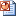 Ziņo: IZM Izglītības departamenta direktore E.Papule. Prezentācija pieejama: http://viaa.gov.lv/lat/viedas_specializacijas_iev/diskusiju_materiali/ Profesionālā izglītība = IAP = 2014-2020 Ziņo IZM Struktūrfondu un starptautisko finanšu instrumentu departamenta direktore G.Arāja. Prezentācija pieejama: http://viaa.gov.lv/lat/viedas_specializacijas_iev/diskusiju_materiali/ Profesionālās izglītības loma RIS3 īstenošanā .Ziņo: EM Tautsaimniecības struktūrpolitikas departamenta Ekonomiskās attīstības un darba tirgus prognozēšanas nodaļas vadītājs Normunds Ozols. Prezentācija pieejama: http://viaa.gov.lv/lat/viedas_specializacijas_iev/diskusiju_materiali/ Darba tirgus prognozes Viedās specializācijas jomās .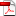 Galvenie diskusijas secinājumi un priekšlikumi2007.-2013. gada ES fondu ieguldījumu novērtējums profesionālajā izglītībāProfesionālās izglītības un augstākās izglītības programmu infrastruktūras uzlabošana – ļāva sakārtot novecojušo infrastruktūru, radīt mūsdienīgu un pievilcīgu mācību vidi, iegādāties modernu aprīkojumu. Vienlaikus finansējums bija pieejams ierobežotā apjomā un nenosedza visas nepieciešamās vajadzības. Turpmāki ieguldījumi nepieciešami prakses bāzes attīstībā, kā arī dienesta viesnīcu sakārtošanā, kas sekmē ne vien studējošo mobilitāti, bet arī starptautisko sadarbību.Pozitīvu rezultātu devusi un nākamajā ES fondu plānošanas periodā būtu turpināma programma, kas nodrošināja mērķstipendiju piešķiršanu profesionālās izglītības audzēkņiem – uzlabojās audzēkņu apmeklētības un sekmības rādītāji, kā arī mērķstipendiju piešķiršana nodrošināja sociālo funkciju, ņemot vērā to, ka liela daļa PII audzēkņu nāk no sociālā riska grupu ģimenēm.  Pozitīvu rezultātu devusi un nākamajā ES fondu plānošanas periodā būtu turpināma programma profesionālās izglītības programmu apguvei 1-1,5 mācību gada laikā, bet būtu paplašināma mērķa grupa, paaugstinot iesaistāmo personu vecuma limitu vismaz līdz 30 gadiem un samazinot ierobežojumus iepriekšējai izglītībai.  Mācību prakšu atbalsts vērtēts kā nozīmīgs un nepieciešams, bet diemžēl SF 2007.-2013. gada plānošanas perioda ietvaros neaptvēra visas nozares, piem., ķīmiju, farmāciju, veselības un sociālo aprūpi, radošās industrijas, kas lielā mērā saistāms ar to, ka vairumu no šīm profesijām apgūst koledžās. Negatīvi vērtējams tas, ka aktivitātes neattiecās pat uz tām koledžām, kuras īsteno ne tikai koledžas programmas, bet arī vidējās profesionālās izglītības programmas. Plānojot 2014. – 2020. gada perioda aktivitātes būtu jānodrošina vidējās profesionālās un augstākās profesionālās izglītības (īpaši koledžas izglītības) sasaiste.Mācību prakšu īstenošanā izglītības iestādēm ir izveidojusies laba sadarbība ar uzņēmumiem. Vienlaikus prakses īstenošanā uzņēmumiem ir nepieciešams atbalsts, sedzot audzēkņu individuālo mācību līdzekļu izmaksas, atlīdzību prakses vadītājam (t.sk. gadījumā, ja tas ir uzņēmuma speciālists), apdrošināšanas izdevumus un ceļu izdevumus nokļūšanai līdz prakses vietai, izdevumus darba apģērbu iegādei un pārtikas programmai maznodrošinātajiem. Svarīgi nodrošināt atbalstu pedagogu un prakses vadītāju profesionālās kompetences pilnveidei, t.sk. pašiem pedagogiem nodrošinot stažēšanos uzņēmumos. Pozitīvi vērtēta pedagogu starptautiskā stažēšanās studiju laikā, apgūstot nozares aktualitātes citās valstīs un uzņēmumos.Būtu pilnveidojams prakšu vietu piesaistes mehānisms esošā prakšu vietu iepirkuma vietā, to organizējot elastīgāk vai citādāk; nepieciešams atbalstu plānot arī tiem uzņēmumiem, kuriem ir sertificēti mācību centri.Nozares / pārstāvētās iestādes problēmas, kuras nepieciešams risināt ar ES struktūrfondu atbalstuBūtu turpināms atbalsts (1) profesionālās izglītības un augstākās izglītības programmu infrastruktūras uzlabošanai, modernizējot prakses bāzi un sakārtojot dienesta viesnīcas, (2) mērķstipendijām profesionālās izglītības audzēkņiem, tādējādi uzlabojot motivāciju, apmeklētību un mācību sekmes, kā arī padarot profesionālo izglītību pieejamāku, (3) profesionālās izglītības programmu apguvei 1-1,5 mācību gada laikā, bet ar paplašinātāku mērķa grupa, tādējādi risinot nodarbinātības problēmjautājumus atbilstoši nozares specifikai, (4) mācību praksēm gan profesionālās izglītības, gan pirmā līmeņa augstākās izglītības programmu īstenošanā, kā arī (5) turpināms atbalsts pedagogu un prakšu vadītāju kvalifikācijas pilnveidei, t.sk. uzņēmumos, nodrošinot atbalsta pieejamību gan PII, gan koledžu personālam.Papildus atbalstu nepieciešams nodrošināt (6) programmu satura pilnveidei un metodiskajam atbalstam, jo īpaši mācību līdzekļiem, lai nodrošinātu kvalitatīvu un mūsdienīgu mācību procesu. Tāpat nepieciešami (7) karjeras izglītības atbalsta pasākumi, jo īpaši ārpus izglītības iestādes, stiprinot darba devēju lomu šajā procesā, kā arī paaugstinot karjeras konsultantu profesionālo kvalifikāciju. Karjeras atbalsta ietvaros vienlaikus risināms jautājums par „neveselīgo” konkurenci ar vispārējās izglītības iestādēm. Atbalsts būtu piešķirams (8) fakultatīvu papildu kursu organizēšanai vispārējos mācību priekšmetos profesionālo izglītības iestāžu un koledžu audzēkņiem. Atbalsts būtu piešķirams arī (9) koledžu pētnieciskajam darbam.2007.-2013. gada plānošanas perioda instrumenti bija atbilstoši risināmajām problēmām, taču nebija pietiekamā apmērā pieejami koledžām.Profesionālās izglītības politikas jautājumi, kurus vajadzētu risināt valstiskā līmenīNepieciešams turpināt nozaru ekspertu padomju darbību (NEP). NEPu darbību varētu koordinēt nozare, saņemot finansiālu atbalstu un piesaistot personālu, kuram ir izpratne par izglītības sistēmu. Padomes varētu darboties pēc LDDK www.lobijs.lv principa, kur visu ieinteresēto koleģiālo institūciju deleģētiem pārstāvjiem ir piekļuve un iespēja diskutēt, izteikt un kopīgi formulēt viedokli par virzāmo jautājumu.Līdzās profesiju standartu un kvalifikāciju pamatprasību izstrādei, nepieciešams veidot paraugprogrammas, lai valstī vienai profesionālajai kvalifikācijai, neatkarīgi no tā, kurā profesionālās izglītības iestādē to īsteno, būtu vienāds stundu skaits un saturs. Tas dotu iespēju salīdzināt dažādu profesionālās izglītības iestāžu izglītības kvalitāti.Lai piesaistītu konkurētspējīgus pedagogus, mainīt profesionālās izglītības finansēšanas sistēmu.Koledžās, kurās ir profesionālās vidējās izglītības nodaļas, nepieciešams nodrošināt vienlīdzīgas iespējas dalībai projektu konkursos.Papildu priekšlikumi, kas izteikti saskaņošanas procesāIzveidot valstī vienotu 8 līmeņu profesionālo kvalifikāciju sistēmu (aizejot no 5 līmeņu profesionālajām kvalifikācijām), lai  turpinātu nacionālās kvalifikāciju ietvarstruktūras sasaisti ar Eiropas kvalifikāciju ietvarstruktūru un nacionālās kvalifikāciju ietvarstruktūras pilnveidošanu saistībā ar profesionālo izglītību. Profesionālās izglītības saturu veidot pēc moduļu principa, kas atvieglotu Eiropas kredītpunktu profesionālajā izglītībā (ECVET) ieviešanu.Diskusiju slēdz plkst.16:40Tikšanās vadītāja:                                                                                  D.TraidāsProtokolētāja:                                                                                 I.KurzemnieceSagatavotājs:Ineta Kurzemniece22.04.2014.IZM sadarbībā ar VIAA 2014. gada 23. aprīļa diskusija“Augstākās izglītības politikas instrumentu izvēle un iekļaušana ES struktūrfondu 2014.-2020. gada plānošanas periodā”, protokols Nr.2.     Rīgā                                                                                                     2014.gada 23.aprīlīDiskusiju vada – Valsts izglītības attīstības aģentūras direktore Dita Traidās. Dalībnieki: Rīgas Tehniskās universitātes, Latvijas Lauksaimniecības universitātes, Latvijas Nacionālās bibliotēkas, Rīgas Stradiņa universitātes, Pārtikas, drošības, dzīvnieku veselības un vides zinātniskais institūts “BIOR”, Latvijas Universitātes, Malnavas koledžas, J.Vītola Latvijas Mūzikas akadēmijas, Daugavpils Medicīnas koledžas, Latvijas Valsts Augļkopības institūta, Latvijas Valsts koksnes ķīmijas institūta, Latvijas Kultūras akadēmijas, Latvijas Mākslas akadēmijas, Olaines mehānikas un tehnoloģijas koledžas, mašīnbūves un metālapstrādes rūpniecības asociācijas, Ventspils Augstskolas, Vidzemes Augstskolas, Latvijas Kultūras koledžas, Latvijas Zinātnes padomes, LU Cietvielu fizikas institūta, Rēzeknes Augstskolas, Liepājas Universitātes, Biznesa augstskolas “Turība”, Latvijas Sporta pedagoģijas akadēmijas, Latvijas Ķīmijas un farmācijas uzņēmēju asociācijas, Latvijas Jauno zinātnieku apvienības, Fizikālās enerģētikas institūta, Rīgas pedagoģijas un izglītības vadības augstskolas, Latvijas Lielo pilsētu asociācijas, Izglītības un zinātnes ministrijas, Ekonomikas ministrijas, Kultūras ministrijas, Veselības ministrijas, Zemkopības ministrijas, Valsts izglītības attīstības aģentūras pārstāvji, kopumā 66 dalībnieki.Darba kārtība:Izglītības un zinātnes ministrijas valsts sekretāres S.Liepiņas uzruna.Augstākās izglītības attīstības mērķi un loma Viedās specializācijas stratēģijā.Izglītības un zinātnes ministrijas ziņojums par ES Struktūrfondu 2007.-2013. gada perioda izpildi un ES Struktūrfondu 2014.-2020. gadā plānotajiem pasākumiem augstākajā izglītībā.Darba tirgus prognozes Viedās specializācijas jomās augstākajā izglītībā.Darbs grupās.Diskusijas noslēgums.Protokolē: Ineta Kurzemniece.Diskusiju sāk plkst. 10.00Izglītības un zinātnes ministrijas valsts sekretāres S.Liepiņas ievadvārdi.Ziņo: IZM Augstākās izglītības, zinātnes un inovāciju departamenta direktore A.Kiopa. Prezentācija pieejama: http://viaa.gov.lv/lat/viedas_specializacijas_iev/diskusiju_materiali/ Augstākās izglītības loma Latvijas Viedās specializācijas stratēģijas īstenošanā   Ziņo: IZM Struktūrfondu un starptautisko finanšu instrumentu departamenta direktore G.Arāja. Prezentācija pieejama: http://viaa.gov.lv/lat/viedas_specializacijas_iev/diskusiju_materiali/ Diskusija par RIS3 un ES Struktūrfondu politikas instrumentu indikatīvo plānojumu augstākās izglītības nozarei Ziņo: EM Tautsaimniecības struktūrpolitikas departamenta Ekonomiskās attīstības un darba tirgus prognozēšanas nodaļas vadītājs Normunds Ozols. Prezentācija pieejama: http://viaa.gov.lv/lat/viedas_specializacijas_iev/diskusiju_materiali/ Darba tirgus prognozes Viedās specializācijas jomās Galvenie diskusijas secinājumi un priekšlikumiES struktūrfondu 2007.-2013. gada plānošanas perioda atbalsta instrumentu izvērtējumsES struktūrfondu atbalsts augstākās izglītības iestāžu infrastruktūras uzlabošanai ļāva sakārtot novecojušo infrastruktūru, radīt mūsdienīgu un pievilcīgu mācību vidi, iegādāties modernu aprīkojumu. Problēmas: (1) infrastruktūras projektu īstenošana bija pārāk birokrātiska valstī pārspīlēto prasību dēļ, (2) iepirkumu procedūra nodrošina lētākā piedāvājuma izvēli, bet nenodrošina kvalitāti, (3) nebija paredzēts finansējums projektu administrēšanai, (4) projekti tika sasteigti saspringto termiņu dēļ, (5) nosakot pieejamo finansējumu, institucionāli netika ņemta vērā spēja eksportēt izglītības pakalpojumus, bet tikai galvenā atrašanās vieta, pat ne studentu īpatsvars no reģioniem, un līdz ar to atsevišķos gadījumos tika noteikti mazi koeficienti, (6) iegādājamā aprīkojuma pārklāšanās kā problēma, jo AI infrastruktūrai netika veikta stratēģiju saskaņošana pa institūcijām. Priekšlikumi: (1) attīstot Augstākās izglītības iestāžu infrastruktūru 2014.-2020. gadu periodā, absolūta prioritāte dodama projektiem ar pabeigtu tehniskā projekta fāzi, jo tas ne tikai samazina risku, bet arī demonstrē institūcijas nodomu nopietnību, (2) attīstīt pilna cikla modernas konkurētspējīgas studijas ar struktūrfondu atbalstu, jo 2007.2013. gadu periodā nav modernizētas visas prioritāras studiju programmas, (3) veikt valstī izveidoto VNPC izvērtējumu, (4) projektu ieviešanas prasības valstī noteikt, pārņemot labo praksi no 7.Ietvara programmas projektu ieviešanas, (5) nodrošināt, lai ar katru projektu strādā cilvēks, kurš nemainās un uzrauga arī projekta saturisko kvalitāti, (6) paredzēt finansējumu projekta administrēšanai, (6) izstrādāt VNPC pārvaldības modeli, nodrošinot iegādātās aparatūras pieejamību;ES struktūrfondu atbalsta aktivitāte doktorantūrai novērtēta kā aktuāla un nepieciešama nākamajā plānošanas periodā. Problēmas 2007.-2013. gada periodā radīja: (1) fakts, ka daļa doktora darbu tika sasteigti, tāpēc pazeminājās to kvalitāte, (2) aktivitātei nav exit stratēģijas un loģiska turpinājuma, doktorantiem pēc grāda iegūšanas nav vakanču, uz kurām pretendēt, (3) nav integrācijas ar tautsaimniecību, nav pēctecības, netiek palielināta individuālā sociālā kapitāla uzkrājums (pretstatā „tehnoloģiskajam”, ko iegūst studiju procesā), (4) vajadzīgi paralēli atbalsta mehānismi un avoti, jo daudzās zinātņu nozarēs ir dārgi reaģenti un materiāli, ko stipendija nesedz. Priekšlikumi: lai nodrošinātu ilgtspēju un kvalitāti, 2014.-2020. gada periodā priekšroka būtu dodama doktorantu iesaistei zinātniskajās grupās, iespējams, nosakot kvotas līdz pat 50-70% doktorantiem (un eventuāli maģistrantiem) šo grupu personāla sastāvā (ņemot vērā to, ka uz šiem projektiem pretendēs Valsts zinātniskie institūti, kuri nav tiešā veidā atbildīgi par doktorantūras attīstību). Tas nodrošinās labāku iesaisti pētnieciskajā darbībā, tās būs darbavietas ar sociālu aizsardzību, grupu vadītāji nodrošinās permanentu monitoringu, no projektiem varēs segt materiālu un reaģentu izmaksas. Tas būtu mehānisms, kas dotu iespēju zinātniskajai grupai pacelt savu konkurētspēju līdz līmenim, kad var tikt pie Apvārsnis 2020 vai cita veida starptautiska finansējuma, kā arī veidot ciešāku sasaisti ar tautsaimniecību.ESF apakšaktivitāte „Atbalsts maģistra studiju programmu īstenošanai” netiek vērtēta pozitīvi, jo (1) pietrūka konkrētu sasniedzamo mērķu un kvalitātes kritēriju (2) līdzekļus nevarēja izmantot visi, bet tikai prioritārās nozares. Par ESF aktivitāti „Atbalsts augstākās izglītības studiju uzlabošanai” – tiek atzīmēts, ka diemžēl realizēta tikai apakšaktivitātes „Studiju programmu satura un īstenošanas uzlabošana un akadēmiskā personāla kompetences pilnveidošana” viena neliela sadaļa – studiju virzienu vērtēšana, nevis visa plānotā aktivitāte. Realizētās apakšaktivitātes rezultāti pēc tam tika izmantoti studiju virzienu akreditācijā.ESF 1.1.1.2.aktivitāte „Cilvēkresursu piesaiste zinātnei” 1. kārtā ļāva iesaistīties uz līdzvērtīgiem nosacījumiem visām Latvijas zinātniskajām institūcijām, savukārt 2. kārtā prioritāra bija Valsts nozīmes pētniecības centriem (VNPC). Līdz ar to iespējas policentriskai attīstībai ir visai nosacītas. Priekšlikums: nepieciešamas skaidri saskaņotas darbības, projektu realizēšanas un iegādātās infrastruktūras izmantošanas mehānisms, kas ļautu attīstīt arī reģionos esošos zinātnes un pētniecības resursus, iedarbinātu VNPC mehānismu ne tikai finansējuma saņemšanā, bet arī zinātniskās kapacitātes un darba rezultātu kvalitātes kāpināšanā.Problēmas augstākajā izglītībā, kuras vajadzētu risināt ar ES Struktūrfondu palīdzību 2014.-2020. gadāAugstākai izglītībai (AI) pieejamo resursu sadrumstalotība; priekšlikums centralizēt 80% resursu, 20% atstājot decentralizētus; veikt zinātnisko ekspertīzi iegādājamajai zinātniskai aparatūrai (darba grupas viedo materiālu, tehnoloģiju un inženiersistēmu jomā priekšlikums);Cilvēkresursu trūkums; nepieciešams plānot cilvēkresursu piesaisti un attīstību tā, lai radītu kritisko masu augsta līmeņa pētniecības attīstībai; nepieciešama jauno zinātnieku apmācība darbam ar zinātnisko aparatūru, stažēšanās laboratorijās ārzemēs, kur aparatūru izmanto, lai veicinātu izpratni un vēlmi darboties ar aparatūru;Kvalificētu un uzņēmēju vajadzībām atbilstošu speciālistu trūkums. Uzņēmēji gatavi iesaistīties prakšu vietu nodrošināšanā, studiju programmu satura izstrādē un pārraudzībā;Koledžu un augstskolu, kuru studiju programmas nav prioritāro nozaru vidū, infrastruktūra ir novecojusi; nepieciešams plānot infrastruktūras un moderna aprīkojuma iegādi sadarbībā ar nozares uzņēmējiem;Akadēmiskais personāls ir nepietiekami iesaistīts pētniecībā; nepieciešams atbalsts granta veidā akadēmiskā personāla iesaistei pētniecībā kopā ar studentu (jau no 1.kursa);Bakalaura un maģistru darbu tēmas bieži nav aktuālas un pielietojamas; Grūtības nodrošināt prakses vietas uzņēmumos. Priekšlikums plānot grantu prakšu, bakalaura un maģistra darbu izstrādei prioritāros virzienos sadarbībā ar uzņēmējiem;AI iestādēm trūkst finansējuma iegādātās, kopīgi izmantojamās aparatūras uzturēšanai. Priekšlikums augstākās izglītības iestādēm aktualizēt sadarbības stratēģijas infrastruktūras izmantošanai un sadarbībai ar uzņēmējiem. Augstskolu izveidotie centri un biroji, kas ir augstskolu struktūrvienības un orientējas uz reālu pakalpojumu sniegšanu sabiedrībai (juridiskie, projektu izstrādes u.c. pakalpojumi) nevar oficiāli uzņemt savas iestādes studentus kaut vai daļējai profesionālās prakses iziešanai, jo praksei pēc likuma jānotiek ārpus izglītības iestādes. Aktivitātes, kuras būtu nepieciešamas plānot papildus piedāvātajām IZM plānotajām vai svītrotGranti pētniecisko grupu attīstībai – bakalauriem, maģistriem, doktorantiem un jaunajiem zinātniekiem (iestādei). Lai nodrošinātu drošību un ieinteresētību darboties zinātnē, šāda granta ilgumam ir jābūt ne īsākam par 3 gadiem, bet labāk vismaz 5 gadi, tikai tad ir iegūstami analizējami rezultāti, tai skaitā patenti un vērtīgas publikācijas;Vienlaikus IZM ES Struktūrfondu 2014.-2020. gada plānošanas periodā ieplānotajās SAM 8.1.1. paredzēto finansiālo atbalstu tematisko doktorantūras studiju centru infrastruktūras atbalstam vajadzētu samazināt, attiecīgi palielinot SAM 8.2.1.atlases kārtās ietvaros plānoto atbalstu kopīgo doktorantūras studiju programmu izstrādei un nodrošināšanai. Otri granti – prakšu nodrošināšanai (AI iestādei). Šobrīd daudzas prakses vietas tiek nodrošinātas uz brīvprātības rēķina. Priekšlikums SAM 1.1.1. atlases kārtas ietvaros plānot mazāku finansējumu, attiecīgi paredzot iespēju nodrošināt finansējumu prakšu vietu nodrošināšanai;Jaunu pētnieku grupu veidošana pētniecības darbu veikšanai;Atbalsts AI pārvaldības uzlabošanai, akadēmiskā personāla tālākizglītībai un pieredzes apmaiņai darbam augstskolā; ekspertu konsultācijas un pieredzes apmaiņa AI administratīvam personālam;Dalībai starptautiskās konferencēs, pētniecības vizītēs ārvalstīs, stažēšanās uzņēmumos Latvijā un pieredzes apmaiņai;Atbalsts informācijas datu bāzu izveidei un datu uzkrāšanai, analīzei par studiju rezultātiem, studentiem; tai skaitā absolventu turpmākās profesionālās darbības analīzei (nodarbinātība, zinātniskā darbība vai uzņēmējdarbība);Atbalsts studiju programmu izveidei ES valodās.Priekšlikumi plānoto augstākās izglītības SF atbalsta pasākumu aktualizācijai, savlaicīgai pārskatīšanai un rezultātu sasniegšanaiMonitoringa sistēmas izveide, kas nodrošinās regulāru datu uzkrāšanu, apmaiņu; savlaicīgu projektu identificēšanu, kuros īstenošana nenotiek atbilstoši plānotajam, risku identificēšanu, aktivitāšu aktualizēšanu un pārplānošanu, ja nepieciešams. Nepieciešama monitoringa vadlīniju izstrāde un pieejamība pirms projektu izstrādes. Katram projektam ir jābūt t.s. monitora rokasgrāmatai, monitorēšanai ir jābūt regulārai, regularitāte jānorāda rokasgrāmatā, lai projekta izpildītāji zinātu, ka vizīte/pārbaude būs. Monitoram ir jābūt zinošam par projektu, tas nevar būt tikai kontrolējoša, bet galvenokārt atbalstoša, konsultējoša struktūra;Vajadzētu nodrošināt ne tikai projektu īstenošanas administratīvo uzraudzību, bet arī saturisko izvērtēšanu, t.i., ietvaros sagatavotās zinātniskās atskaites nodot nozares ekspertiem izvērtēšanai. Augstskolas norāda arī uz birokrātijas palielināšanos projektu saturisko izvērtēšanu rezultātā.Kritēriji augstākās izglītības iestāžu infrastruktūras atbalsta organizēšanaiAtbalstu nepieciešams plānot kopīgiem infrastruktūras objektiem, kam ir pieprasījums no tautsaimniecības puses un kur ir pietiekami liels studentu skaits. Šādus atvērta tipa infrastruktūras objektus var izmantot citas AI iestādes un uzņēmēji. Finansējums būtu nepieciešams arī uzturēšanai, izmantošanas izmaksām (darba grupas viedo materiālu, tehnoloģiju un inženiersistēmu jomā priekšlikums).Priekšlikumi augstākās izglītības iestāžu pārvaldības uzlabošanāNepieciešams veikt izmaiņas normatīvajos aktos, nosakot vienotu atalgojuma sistēmu, kas nav atkarīga no finansējuma avota, un veidojot atalgojuma atkarību no zinātniskās ekselences u.c. kvalitātes kritērijiem;Nepieciešams veikt izmaiņas likumdošanā, nodalot to lēmējinstitūciju kompetenci, kas pieņem administratīvus lēmumus no to lēmējinstitūciju kompetences, kas pieņem lēmumus par AI saturu un attīstību;Nepieciešams veikt izmaiņas tajos normatīvajos dokumentos, kas regulē atsevišķas AII darbības jomas (piemēram bibliotēku darbība) un atstāt augstskolu pārziņā tos jautājumus, kas skar to struktūrvienību darbības efektivitātes nodrošināšanu. Mazināt birokrātiju AI darbībā (tai skaitā studentu uzskaitē), orientējoties uz rezultātu.Atbalstīt funkciju auditus augstākās izglītības iestādēs, lai mazinātu birokrātiju un efektivizētu pārvaldības struktūru.Priekšlikumi doktorantūras skolu attīstībai  Aktivitātes mērķis būtu fragmentācijas un dublēšanās novēršana, resursu koncentrācija. Līdz ar to netieši parādās tematiskais formāts, jo katrai nozarei savi specifiski resursi. Atsevišķās jomās kā IT doktorantūras fragmentācija ir pieņēmusi nenormālus apmērus. Aktivitātē pašlaik nav vēl definēts, kā funkcionēs finanšu plūsma un kas būs resursu, programmu un studentu turētājs. Pašreiz tematiskajām doktorantūras skolām var būt 3 pieejas: (1) pēc VNPC, (2) pēc RIS3, (3) pēc AI specializācijas pieejas, ko nodefinēja IZM, VM, ZM 2013. gadā, deleģējot tematisko doktorantūru konkrētai augstskolai atbilstoši augstskolu specializācijas plānam. Iespējamie realizācijas modeļi:institucionāls – kopīgā doktorantūras skola tiek realizēta ar starpinstitucionālas partnerības palīdzību, ar institūciju kopējo kapacitāti un resursiem, nosedzot vajadzības, bet konkrētās aktivitātes vienmēr organizē un izpilda konkrēta institūcija (-s), un pārējās piedalās un līdzdarbojas,funkcionāls – tiek radīta jauna struktūra (entitāte), kas realizē doktorantūru šai doktorantūras skolā, veidojot aktivitātes arī neatkarīgi no konkrēto institūciju esošās kapacitātes, piem., nodrošinot pārnesamo prasmju (transferable skills) ieguves aktivitātes pēc ES „Inovatīvās doktorantūras” parauga .http://ec.europa.eu/euraxess/pdf/research_policies/Principles_for_Innovative_Doctoral_Training.pdfLai aktivitāti ieviestu, nepieciešams sinhronizēt promocijas procesa standartus un procedūras, jo doktorants nedrīkstētu apmaldīties administratīvos un birokrātiskos džungļos;Diskutējama un neviennozīmīgi vērtēta ir VNPC kā inovatīvās doktorantūras skolu bāze. VNPC pašlaik tiek uztverti kā infrastruktūras bāze, bet, ja VNPC tiek papildināti ar potenciāliem doktora darba vadītājiem un konsultantiem, projektiem, tad VNPC var būt inovatīvās doktorantūras skolu bāze. Tomēr jāņem vērā, ka VNPC nav izstrādāta stratēģija, kas paredz sadarbību (kā, kādā veidā) ar šī brīža doktorantūras programmas realizētājiem.Svarīgi nodrošināt kopīgus doktorantūras kursus un to koordinēšanu, izveidot datu bāzi, kurā tiktu apkopota informācija par jau esošo zinātnisko institūciju un augstākas izglītības institūciju iekārtu un aprīkojumu, tādējādi nodrošinātu, ka katram doktorantam sadarbībā ar darba vadītāju iespējams izvēlēties atbilstošāku infrastruktūru doktorantūras darba izstrādei un pētījumu īstenošanai.Secinājums – iniciatīva pašlaik ir sākuma stadijā, un juridiski un institucionāli realizējams ir tikai 3. variants ar deleģēšanu augstskolām atbilstoši specializācijai. Eiropas praksē doktorantūra pieder universitātēm, nevis virtuālām organizācijām, un iestāšanās un promocija (ieeja/izeja) norit vienā un tajā pašā universitātē. RIS3 ir pārāk šauras nozares, vērstas uz industriju, kuras EK vēlas vēl sašaurināt. VNPC ir virtuāls veidojums, kas Eiropas izpratnē nav „pētniecības organizācija”, VNPC pašlaik trūkst jēdzieniska un resursu satura komplicētās doktorantūras funkcijas īstenošanai.Priekšlikumi pēcdoktorantūras grantu (ERAF) organizēšanaiGrantu turētājam jābūt institucionālam, pretējā gadījumā doktorants var nespēt atrast pastāvīgu darbavietu (ERAF aktivitātes līdz šim nesedza infrastruktūras atskaitījumus). Taču piesaistes mehānisms nedrīkstētu atbaidīt izcilus doktorantus. Grantu sadalei būtu jāveido konkursi ar primāro mērķi atbalstīt izcilību, ņemot vērā arī konkrētā reģiona vai zinātņu nozares attīstības jautājumu risinājumu. Grantu sadalē būtu jāņem vērā šādi kritēriji:tautsaimnieciskais rezultāts var būt viens no kritērijiem, taču nav sagaidāms, ka šie samērā mazie granti varētu radīt nozīmīgu ietekmi tautsaimniecībā,15% no aktivitātēm varētu realizēt ārpus Latvijas, tas paaugstinātu publikāciju ietekmi,Augstskolām un zinātniskajām institūcijām būtu nepieciešams izstrādāt exit strategies, lai jaunie zinātnieki šajos 3 gados kļūtu daudz konkurētspējīgi nacionālajā, Eiropas un globālajā pētniecības tirgū un iegūtu pastāvīgu darbavietu,spēja piesaistīt citu finansējumu – leverage – ir būtisks kritērijs, taču, nosakot to kā iznākuma kritēriju, var būt riski, jo situācija ir ļoti atšķirīga starp nozarēm. Nevajadzētu pārvērst šo ERAF aktivitāti par kārtējo papildu stipendiju vai piemaksu. Sasniedzamie rezultāti un to mērīšana:varētu veikt grantu izvērtēšanu reizi gadā, piemēram, 20% no grantu turētājiem, kas nav sasnieguši plānotos rezultātus nākamajam periodam, saņemtu tikai pusi no piešķirtā granta, savukārt 20%, kas uzrādījuši augstākos sasniegumus un izcilību, varētu pretendēt uz dubultu samaksu nākošam izvērtēšanas periodam, kas darbotos kā papildu stimuls noteikto mērķu sasniegšanai („balva”); priekšlikums tiek vērtēts neviennozīmīgi, jo veicinās pieticīgu rezultātu sasniegšanu;neviennozīmīgi tika vērtēts kritērijs, ka institūcijai pēc granta jānodrošina darbavieta. Institūcijas var izvairīties no šādām aktivitātēm. Paaudžu nomaiņa kā kritērijs ir atbalstāma, taču tas ir liela mēroga politisks jautājums. Secinājums – aktivitāte ir ļoti atbalstāma un nepieciešama. Atslēgas vārdi, uz kuriem šo aktivitāti var balstīt, ir:izcilība,tautsaimniecības attīstība konkrētā reģiona problēmu risinājumam,rezultātu un progresa monitorings,„balvas” par īpašiem sasniegumiem, piem., papildu atbalsts,grantu ilgums varētu būt orientējoši 3 – 5 gadi,vajadzētu pieļaut iespēju no šī finansējuma nelielu daļu novirzīt kāda cita darbinieka algošanai, ja, piem., vajadzīga specifiska kompetencePriekšlikumi atbalstam augstskolām studiju programmu izstrādē ES valodāsLai minētās aktivitātes ieviestu, nepieciešams definēt strapdisciplinaritāti un starpnozaru programmas, novērst juridiska rakstura šķēršļus kopīgo vai dubulto grādu diplomu ieviešanai, kā arī ES valodu lietojumam studiju programmu īstenošanā.AI programmu izstrādei atbalsts nepieciešams mazākā mērā, vairāk tas būtu sniedzams internacionalizācijas aktivitāšu īstenošanai - mobilitātes grants mācībspēkam; atbalsts studentu piesaistei (izstādes reklāmas utt.; administratīviem izdevumiem studentu atbalstam). Nepieciešams precīzi definēt finansējumu, un pēc tam monitorēt, kāda ir bijusi atdeve, veidojot elastīgu sistēmu, saprotot un analizējot ieguldījumu/ieguvumu ik gadu.Priekšlikumi augstākās izglītības personāla kapacitātes palielināšanaiNepieciešams nodrošināt atbalstu akadēmiskā personāla atvaļinājumam kvalifikācijas paaugstināšanai, ko var izmantot monogrāfiju un zinātnisko publikāciju izstrādei, komandējumiem, semināriem, pieredzes apmaiņai vai profesionālajai darbībai savā nozarē.Nepieciešams atbalsts mūžizglītības ietvaros kursiem, pieredzes apmaiņai Latvijas un ārvalstu uzņēmumos.Priekšlikumi augstākās izglītības iestāžu pārvaldības uzlabošanāVajadzētu izveidot sadarbības modeli doktorantūras skolu atbalstam doktora darba tēmas izvēlē un izstrādē sadarbībā ar uzņēmējiem, kā arī ar pašvaldībām un valsts iestādēm; Atbalsts AI iestāžu stratēģiju izstrādei. Finansējumu piešķirt nevis pa aktivitātēm un atsevišķiem projektiem, bet AI stratēģijas kompleksai īstenošanai.Priekšlikumi augstākās izglītības iestāžu ciešākai sadarbībai ar uzņēmējiemParedzēt atbalstu augstākās izglītības iestāžu studentu prakšu vietu nodrošināšanai, piemēram, nodrošināt atalgojumu pakšu vadītājiem, sniegt studentam mobilitātes grantu, lai varētu tikt praksē konkurētspējīgākā uzņēmumā/institūcijā, nevis tikai tajā iestādē, kas atrodas tuvāk studenta dzīves/mācību vietai, kā arī iespējams paredzēt finansējumu pētījumiem nepieciešamo reaģentu, materiālu u.c. iegādei un apmaksai.Iespējams, prakšu vietu atbalstu varētu plānot SAM 1.1.1. atlases kārtas „Inovāciju granti studentiem sadarbības projektiem ar uzņēmējiem” ietvaros.Izstrādājot SAM 1.1.1. atlases kārtas „Inovāciju granti studentiem sadarbības projektiem ar uzņēmējiem” īstenošanas nosacījumus nepieciešams rūpīgi izvērtēt ieviešanas nosacījumus, ierosinājums atlases kārtu organizēt līdzīgi Ekonomikas ministrijas Inovāciju vaučeru programmai. Savukārt uzņēmējdarbības sektora līdzfinansējuma apmēru aktivitātes ieviešanai varētu būt ~30% no kopējā finansējuma. Kā arī nepieciešams rūpīgi izstrādāt atlases kārtas uzraudzības mehānismu un kvalitātes rādītājus.Augstākās izglītības, pētniecības problēmas, kuras vajadzētu risināt valstiskā līmenīDiskusijas dalībnieki uzsver radošās un kultūras industrijas nozīmi viedās specializācijas stratēģijas prioritāšu ietvaros un norāda, ka valstī ir jānodrošina letonikas cieša sasaiste ar radošām un kultūras industrijām. Priekšlikums kultūras un radošo industriju sasaistē ar letoniku izvirzīt par Baltijas reģiona prioritāti, jo šādu prioritāti nav definējusi ne Lietuva, ne Igaunija. Prioritātes ietvaros būtu atbalstāmi Baltijas valstu kopīgi pētījumi, kuru rezultātā tiktu radīts intelektuālais īpašums.Aicinājums kompleksi risināt jautājumu par AI institūciju reklamēšanu un izglītības pakalpojumu piedāvāšanu ārvalstīs.Priekšlikums risināt jautājumu par studiju programmu īstenošanu krievu valodā.Studiju programmu akreditācijai nepieciešams nodrošināt neitrālu akreditācijas organizāciju kā, piemēram, Lietuvā, Viļņā.Nepieciešams nodrošināt valsts finansējumu AI un zinātniskām institūcijām datu bāzu abonēšanā.Nepieciešamas izmaiņas normatīvajos aktos, lai nodrošinātu vieslektoru piesaisti asociētā profesora amatā uz ilgāku laiku par trim gadiem.Nepieciešams finansiāls atbalsts AI stratēģiju izstrādei.Lūgums skaidri definēt STEM jomas, jo pastāv dažādas definīcijas.Papildu priekšlikumi, kas izteikti saskaņošanas procesāMK noteikumos paredzēt, ka studiju programmu/virzienu/institūciju licencēšanu/akreditēšanu var veikt jebkura EQAR (European Quality Assurance Register for Higher Education) reģistrēta aģentūra.Veidot jaunus VNPC zinātnes nozarēs, kas ir attīstījušās, saistībā ar institūcijām, kas ir ieguvušas augstu starptautisko zinātniskās darbības novērtējumu.Sekmēt starpdisciplināru pētījumu attīstību, ļaujot organiski attīstīt/ veicināt šāda veida pētījumus Starpdisciplinaritāte ļautu radīt jaunas, inovatīvas idejas un arī izpratni, kāda aparatūra vēl ir vajadzīga. Pašreiz vairāk sadarbība notiek starp savstarpēji pazīstamiem zinātniekiem,  nevis mērķtiecīgi koordinēta.Priekšlikums grantu prakšu, bakalaura un maģistra darbu izstrādei prioritāros virzienos sadarbībā ar uzņēmējiem obligāti papildināt ar pedagoģiskajām praksēm, jo tas ir īpaši vājš punkts pašreizējā skolotāju sagatavošanā.Ieteicams būtu domāt par finansiālu atbalstu kaut vai budžeta vietu formātā jaunajām kopīgajām studiju programmās, ja tās atbilst AII stratēģijai un prioritārajiem virzieniem. Nepieciešams pārskatīt akadēmiskā personāla atalgojumu, vadošā pētnieka atalgojumu pielīdzinot profesora atalgojumam, gādājot par to, lai AI mācībspēki sistemātiski iesaistītos zinātniskajā darbībā un celtu studiju kvalitāti, veidojot akadēmiskā personāla atbildību saiknes: studiju rezultāts – inovatīvs produkts, pētījums, projekts u.c. – sistēmisks ieguldījums nozares attīstībā, pamats lielāku projektu veidošanai – docētāja, studējošā, citu iesaistīto partneru zinātniskās kapacitātes izmantošanai tautsaimniecības problēmu risināšanā – stiprināšanai.Izveidot un uzturēt profesionālo biedrību, uzņēmumu, pašvaldību u.c. ieinteresēto pušu pieteikto studiju pētniecisko darbu tēmu datu bāzi, ļaujot studentiem izvēlēties sabiedrībai aktuālus pētījumus. Konkursu vai citā veidā atbalstīt noslēguma darbu kā projektu izstrādi, paredzot, ka noslēguma darbus (bakalaura, maģistra, diplomdarbus u.tml.) var izstrādāt nevis viens studējošais, bet gan studentu grupa (arī starpdisciplināra), izvēloties izstrādāt kādus sabiedrībai aktuālu produktu vai resursu, vai pētījumu. Atbalsts izglītības inovāciju klasteru izveidei, iesaistot tur izglītības, pētnieciskās iestādes, profesionālās biedrības un uzņēmējus. Diskusiju slēdz plkst.14:10Tikšanās vadītāja:                                                                                  D.TraidāsProtokolētāja:                                                                                 I.KurzemnieceSagatavotājs:Ineta Kurzemniece25.04.2014.  IZM sadarbībā ar VIAA 2014. gada 29. aprīļa “Diskusija par politikas instrumentiem izaugsmes atbalstam biomedicīnas, medicīnas tehnoloģijas, biofarmācijas un biotehnoloģijas jomā”, protokols Nr.3    Rīgā                                                                                                     2014.gada 29.aprīlīDiskusiju vada – Valsts izglītības attīstības aģentūras direktore Dita Traidās. Dalībnieki: Saeimas,  Biomedicīnas pētījumu un studiju centra, Rīgas Stradiņa universitātes, Latvijas Ķīmijas un farmācijas uzņēmēju asociācijas, SIA “Know How Lab”, SIA “Stenders”, AS “Grindeks”, Rīgas Tehniskās universitātes, Pārresoru koordinācijas centra, Latvijas Organiskās sintēzes institūta, Rīgas Austrumu klīniskās universitētes slimnīcas, SIA “Fidea”, AS “Olainfarm”, SIA “Proks Capital”, Latvijas Zinātnes padomes, SIA “Pharmidea, SIA “Nukleārās medicīnas centrs”, Latvijas Tirdzniecības un rūpniecības kameras, Vides, Bioenerģētikas un biotehnoloģijas kompetences centra, Finanšu ministrijas, Ekonomikas ministrijas, Izglītības un zinātnes ministrijas, Veselības ministrijas, Valsts izglītības attīstības aģentūras pārstāvji, kopumā 32 dalībnieki.Darba kārtība:Izglītības un zinātnes ministrijas valsts sekretāres S.Liepiņas uzruna.Izglītības un zinātnes ministrijas ziņojums par ES Struktūrfondu 2014.-2020. gadā plānotajiem pasākumiem zinātnē.Ekonomikas ministrijas ziņojums par ES Struktūrfondu 2014.-2020. gadā plānotajiem pasākumiem inovācijā un uzņēmējdarbībā.Biomedicīnas, medicīnas tehnoloģijas, biofarmācijas un biotehnoloģijas jomas rezultātu izvērtējums.Diskusija.Protokolē: Ineta Kurzemniece.Diskusiju sāk plkst. 13.00Izglītības un zinātnes ministrijas valsts sekretāres S.Liepiņas ievadvārdi.Ziņo: IZM IZM Struktūrfondu un starptautisko finanšu instrumentu departamenta direktores vietniece S.Šmīdlere. Prezentācija pieejama: http://viaa.gov.lv/lat/viedas_specializacijas_iev/diskusiju_materiali/ ES Struktūrfondu 2014.-2020.gadā plānotie pasākumi zinātnē  Ziņo: EM Uzņēmējdarbības konkurētspējas departamenta direktora vietnieks K.Soms. Prezentācija pieejama: http://viaa.gov.lv/lat/viedas_specializacijas_iev/diskusiju_materiali/ Ekonomikas ministrijas plānotās ES strukturālo fondu aktivitātes 2014-2020 Ziņo: Moderators, SIA “Fidea” valdes loceklis G.Kuļikovskis. Prezentācija pieejama: http://viaa.gov.lv/lat/viedas_specializacijas_iev/diskusiju_materiali/ Politikas instrumenti izaugsmes atbalstam Galvenie diskusijas secinājumi un priekšlikumiNozares stiprās pusesNozarē darbojas spēcīgi, starptautiski atzīti un novērtēti zinātniskie centri ar dziļām tradīcijām un pieredzi pētījumu veikšanā organiskajā ķīmijā, molekulārajā bioloģijā un bioorganiskajā ķīmijā, vakcīnu izstrādē, šūnu bioloģijā, genomikā un proteomikā, vēža bioloģijā, imunoloģijā, struktūrbioloģijā, kardiovaskulāro slimību izpētē u.c.;Attīstīta pētnieciskā infrastruktūra, izveidoti divi Valsts nozīmes pētniecības centri, kuru bāzi var izmantot tālākai nozares attīstībai;Spēja piedāvāt komersantiem līdz trim izstrādātām patentbrīvām zālēm ik gadu ap 85% no nozares inovatīvās darbības rezultātiem tiek eksportēti kā servisa pakalpojumi;Izveidojusies cieša zinātnisko institūciju sadarbība ar komersantiem vairākās tehnoloģiju jomās, ir izveidoti divi Kompetences centri;Izveidojusies starptautiska sadarbība;Nozarē darbojas komersanti, kuri specializējas medikamentu un ķīmiski farmaceitisko produktu ražošanā, un kuriem savas ražošanas paplašināšanai ir nepieciešamība un iespēja ieguldīt pētniecībā, tehnoloģiju attīstībā un inovācijā;Nozare ir konkurētspējīga, tai nav nopietnu konkurentu Baltijas mērogā zāļu izstrādē un ražošanā.Identificētās problēmas, kuras nepieciešams atrisināt nozares attīstībaiKvalificētu cilvēkresursu trūkums, vājas zināšanas STEM jomās, nepietiekami daudz budžeta vietu izglītības iestādēs STEM jomās;Valsts zāļu aģentūras kapacitātes trūkums un nespēja nodrošināt patentbrīvo (ģenērisko) preparātu reģistrēšanu vismaz 6 mēnešu laikā;Infrastruktūras trūkums tehnoloģiju pārneses vajadzībām, lai nodrošinātu standartizētu priekšklīnisko pētījumu veikšanu;Koordinācijas trūkums starp IZM un EM pārvaldīto un koordinēto programmu un projektu īstenošanā;Mārketinga un menedžmenta prasmju un zināšanu trūkums MVU, lai nodrošinātu pēc iespējas lielāku ekonomisko pieaugumu;Nepieciešamība 2-3 virzienos attīstīt spēcīgus proinovatīvās pētniecības, tehnoloģiju attīstības un inovāciju centrus, lai spētu konkurēt pasaules tirgos;Latvijas uzņēmēju un zinātnisko institūciju nevēlēšanās / nespēja kooperēties ar ārvalstu partneriem, ir nepieciešama globāla kooperācija arī tad, ja  Latvijā jau ir attīstīta nozarei atbilstošā rūpniecība;Smagnēja un inerta ES Struktūrfondu līdzekļu piesaistes juridiskā bāze, kas traucē operatīvai pētniecības pasākumu realizēšanai, pielāgojoties reālai konkrētā brīža situācijai;ES ERAF 2014.-2020. gadu plānošanas periodā nav paredzēta iekārtu iegāde komersantiem;Nepieciešams atbalsts un papildu ieguldījumi, lai nozarē izstrādātās zāļu vielas un pētījumus novestu līdz galam - veikt 1.fāzes klīniskos pētījumus un eksperimentālo ražošanu. Pašreiz komersanti ir spiesti pasūtīt pakalpojumus ārpus Latvijas un atstāt līdzekļus ārvalstīs;Kompetences centru programma MK noteikumu uzlikto ierobežojumu dēļ neveicina zinātnisko institūciju aktīvu līdzdalību;Zinātnieku un komersantu sadarbību kavē fakts, ka komersantu pasūtījumi nav tik regulāri, lai nodrošinātu zinātniskā personāla pastāvīgu noslodzi šo pētījumu veikšanai;Riska kapitāls farmācijas nozarē neinvestē, jo riska kapitālam atdeve ir nepieciešama pēc 3-4 gadiem, farmācijā tā ir pēc 7 gadiem.Priekšlikumi ES struktūrfondu ieguldījumiem nozares turpmākai attīstībaiESF atbalstu plānot ieguldījumiem izglītībā, it īpaši prakšu vietu nodrošināšanai profesionālās un augstākās izglītības iestādēs studējošiem zinātniskajos institūtos un uzņēmumos;Izvērtēt termina STEM pārāk plašo lietošanu! Medicīnas un farmācijas specialitātes nav iekļautas standarta STEM (http://en.wikipedia.org/wiki/STEM_fields). Medicīnā un farmācijā ES veido arvien lielāku specializāciju, speciālistu sertifikāciju un reglamentāciju iekšējā tirgus aizsargāšanai, bet biologi, ķīmiķi un citi STEM šajā sistēmā var būt tikai ārstniecības atbalsta personas, kuras veic tehnisku darbu. Pēc 2015. gada ārstniecības personas, kurām ir tiesības darboties medicīnā, būs tikai tās, kurām ir atbilstošas reglamentētās veselības nozares specialitātes un sertifikāti. Tas pats attiecas uz farmaceitiem – ar zālēm strādāt var tikai farmaceiti, un ES prasības kļūs tikai stingrākas. Nozares attīstībai nepieciešama specializētu ārstu, farmaceitu izglītība/tālākizglītība ar atbilstošu sertifikāciju. Tas pilnīgi noteikti prasīs valsts budžeta ieguldījumus, un ir jābūt modelim priekš „researcher training” – t.i., kā reglamentēto profesiju pārstāvji var integrēties pētniecībā. Analogi ir ar zobārstiem, kas piedalās biomateriālu pētniecībā. Lai veiktu pētniecību medicīnas un farmācijas jomās, ir nepieciešami ārsti, farmaceiti, zobārsti un rehabilitologi, kuriem ir atbilstoša reglamentētā izglītība, reglamentētā sertifikācija un papildus zinātniskā darba prasmes, un nekādi STEM šo pētniecību nevar veikt. Tas pats attiecas uz medicīnas tūrismu – tā veicināšanai ir nepieciešamas reglamentēti sertificētas ārstniecības personas, nevis STEM;ESF atbalstu plānot cilvēkresursu attīstībai gan doktorantūras, gan pēcdoktorantūras programmās grantu veidā, atbalstu paredzot augstākās izglītības institūcijām un zinātniskajām institūcijām;ERAF atbalstu paredzēt VNPC tālākai attīstībai atvērta tipa (zinātniekiem un komersantiem pieejamu) laboratoriju izveidei;ERAF atbalstu paredzēt starptautiskiem pētījumiem, kuriem Latvijas pusei ir vadošā / koordinējošā loma;Lai palielinātu farmācijas nozares produktivitāti, turpināt atbalstīt Augstas pievienotās vērtības programmu un Kompetences centru programmu rūpniecisko pētījumu līdzfinansēšanai;Atbalstīt GLP cieto zāļu formu un kapsulu laboratorijas un pirmās fāzes klīniskās izpētes centra izveidi industriālās farmācijas zinātnes un tehnoloģiju pārneses vajadzībām;Lai nodrošinātu tehnoloģijas pārneses infrastruktūras mērķtiecīgu iegādi, nekavējoties finansiāli atbalstīt projektu priekšizpēti;Sniegt atbalstu esošo komersantu attīstībai 80% apmērā un spin-off atbalstam 20% apmērā;Plānot atbalstu komersantu mārketinga un menedžmenta pasākumiem;Valsts zāļu aģentūrai nodrošināt ģenērisko preparātu reģistrēšanu vismaz 6 mēnešu laikā.Priekšlikumi specifisko nišu izvēlei biomedicīnas, medicīnas tehnoloģijas, biofarmācijas un biotehnoloģijas jomāAtbalstīt specializāciju sirds un asinsvadu, centrālo nervu sistēmu ietekmējošo un pretvēža preparātu un aktīvo zāļu vielu un medikamentu izstrādē un ražošanā;Ņemt vērā pamatbāzi, kas nepieciešama jaunu produktu izstrādē, lai sekmētu Latvijas medicīnas tūrisma attīstību (piemēram, biomarķieru identificēšana);Industriālās farmācijas zinātnes un tehnoloģiju pārneses vajadzībām atbalstīt infrastruktūras izveidi:GLP (Good laboratory practice) cieto zāļu formu un kapsulu izstrādes un pilotražošanas laboratoriju;pirmās fāzes klīniskās izpētes centra izveidi;Atzīt par svarīgu funkcionālās pārtikas un ekstrakta vielu izstrādi, kas ir jaunas un augošas tirgus nišas.Sagaidāmais rezultātsMērķtiecīgi ieguldot publisko finansējumu, nozares komersantu eksports no 5% varētu pieaugt līdz 15-20%;Palielināsies medicīnas tūrisma un medicīnas pakalpojuma eksporta apjoms;Lai izstrādātu nozares attīstības stratēģiju un plānotu sagaidāmos rezultātus, tiek veikts nozares izvērtējums.Turpmākie soļiLAĶIFA organizēt nozares izvērtējumu;Komersantiem un zinātniskajām institūcijām sniegt priekšlikumus modeļa izstrādei infrastruktūras izveidei industriālās farmācijas zinātnes un tehnoloģiju pārneses vajadzībām;IZM sadarbībā ar VIAA organizēt atkārtotu diskusiju par infrastruktūras un aprīkojuma iegādi.Papildu priekšlikumi, kas izteikti saskaņošanas procesāAtbalstīt pretinfekciju līdzekļu aktīvo zāļu vielu un medikamentu izstrādi un ražošanu;GMP klases zāļu vielu iegūšanas tehnoloģiju izstrādes un pilotražošanas iecirkņa izveide;Plānot atbalstu Latvijas zinātnisko institūciju un uzņēmumu zinātniskajai darbībai starptautiskos tirgos, tādējādi nākotnē piesaistot starptautisko fondu līdzekļus darbam Latvijā;Atbalstīt specializāciju diagnostisko tehnoloģiju izstrādē, jo īpaši onkoloģijas jomā, kā arī onkoprofilakses pētījumus;Atbalstīt Latvijas partnerību tādu starptautisku pētījumu realizēšanā, kur Latvijas pusei ir vadošā / koordinējošā loma;Ņemt vērā pamatbāzi, kas nepieciešama jaunu produktu izstrādē, lai sekmētu Latvijas medicīnas tūrisma un medicīnas pakalpojuma eksporta attīstību (piemēram, biomarķieru identificēšana).Diskusiju slēdz plkst.16:05Tikšanās vadītāja:                                                                                  D.TraidāsProtokolētāja:                                                                                 I.KurzemnieceSagatavotājs:Ineta Kurzemniece06.05.2014. IZM sadarbībā ar VIAA  2014. gada 9. maija “Diskusija par politikas instrumentiem izaugsmes atbalstam Viedo materiālu, tehnoloģiju un inženiersistēmu jomā”, protokols Nr.4.   Rīgā                                                                                                     2014.gada 9.maijāDiskusiju vada – Valsts izglītības attīstības aģentūras direktore Dita Traidās. Dalībnieki: Saeimas, Ventspils Augstskolas Ventspils starptautiskā radioastronomijas centra, Rīgas Tehniskās universitātes, LU Fizikas institūta, Latvijas Ķīmijas un farmācijas uzņēmēju asociācijas, Latvijas Tirdzniecības un rūpniecības kameras, Latvijas nacionālā kontaktpunkta, Latvijas Zinātņu akadēmijas, mašīnbūves un metālapstrādes rūpniecības asociācijas, Latvijas Lauksaimniecības universitātes, VAS “Latvijas valsts ceļi”, Latvijas Zinātnes padomes, Fizikālās enerģētikas institūta, LU Cietvielu fizikas institūta, Daugavpils Universitātes, Rēzeknes Augstskolas, Ministru prezidenta biroja, Latvijas darba devēju konfederācijas, Finanšu ministrijas, Ekonomikas ministrijas, Izglītības un zinātnes ministrijas, Valsts izglītības attīstības aģentūras pārstāvji, kopumā 33 dalībnieki.Darba kārtība:Izglītības un zinātnes ministrijas Augstākās izglītības, tehnoloģiju un inovāciju departamenta direktores A.Kiopas uzruna.Izglītības un zinātnes ministrijas ziņojums par ES Struktūrfondu 2014.-2020. gadā plānotajiem pasākumiem zinātnē.Ekonomikas ministrijas ziņojums par ES Struktūrfondu 2014.-2020. gadā plānotajiem pasākumiem inovācijā un uzņēmējdarbībā.Viedo materiālu, tehnoloģiju un inženiersistēmu jomas rezultātu izvērtējums.Diskusija.Protokolē: Ineta Kurzemniece.Diskusiju sāk plkst. 13.00Izglītības un zinātnes ministrijas Augstākās izglītības, tehnoloģiju un inovāciju departamenta direktores A.Kiopas ievadvārdi.Ziņo: IZM IZM Struktūrfondu un starptautisko finanšu instrumentu departamenta direktores vietniece S.Šmīdlere. Prezentācija pieejama: http://viaa.gov.lv/lat/viedas_specializacijas_iev/diskusiju_materiali/ Diskusija par politikas instrumentiem izaugsmes atbalstam viedo materiālu jomā. SF 2007-2013 zinātnes rezultāti un plānotais atbalsts zinātnei 2014-2020 Ziņo: EM Uzņēmējdarbības konkurētspējas departamenta direktora vietnieks K.Soms. Prezentācija pieejama: http://viaa.gov.lv/lat/viedas_specializacijas_iev/diskusiju_materiali/ Ekonomikas ministrijas plānotās ES strukturālo fondu aktivitātes 2014-2020 Ziņo: Moderators, Ventspils Augstskolas Ventspils starptautiskā radioastronomijas centra vadītājs V.Avotiņš. Prezentācija pieejama: http://viaa.gov.lv/lat/viedas_specializacijas_iev/diskusiju_materiali/ Politikas instrumenti izaugsmes atbalstam Galvenie diskusijas secinājumi un priekšlikumiNozares stiprās pusesNozarē darbojas spēcīgi, starptautiski atzīti un novērtēti zinātniskie centri ar bagātām tradīcijām un pieredzi pētījumu veikšanā ar neorganiskiem materiāliem, daudzfunkcionāliem, hibrīdiem un organiskiem materiāliem (tai skaitā, monokristāliem, keramiku, stikliem, nanostrukturētas virsmas kārtiņām) un to pielietojumiem optikā, elektronikā, atjaunojamajā enerģētikā, fotonikā. Tiek izstrādātas biomateriālu iegūšanas tehnoloģijas, polimēru materiālu un kompozītu tehnoloģijas, silikātu un augsttemperatūras materiālu ķīmija un tehnoloģijas u.c. Zinātnisko centru rīcībā ir vairākas pētniecības platformas materiālu, procesu un tehnoloģiju jomā, tai skaitā klasificētas laboratoriju tīrtelpas, kuras var izmantot arī komersanti pētnieciskajām vajadzībām. Izveidots Nanostrukturēto un daudzfunkcionālo materiālu, konstrukciju un tehnoloģiju Valsts nozīmes pētniecības centrs, kura bāzi var izmantot tālākai nozares attīstībai;Pietiekama studentu un zinātniskā personāla kritiskā masa STEM jomās, lai attīstītu tehnoloģiju pārneses centru; zinātniskajiem centriem ir potenciāls un spēja dot papildu iespējas komersantiem;Izveidojusies cieša zinātnisko institūciju sadarbība ar atsevišķiem komersantiem vairākās tehnoloģiju jomās, ir izveidoti divi Kompetences centri;Materiālzinātnes pētījumu rezultātus var izmantot gandrīz visi komersanti;Nozarē pakāpeniski pieaug produktivitāte un ražošanas apjomi.Identificētās problēmas, kuras nepieciešams atrisināt nozares attīstībaiZinātniskā personāla novecošanās zinātniskajos institūtos, līdz ar to prognozējams kvalificētu cilvēkresursu trūkums nākotnē; skolēniem un studentiem ir vājas zināšanas STEM jomās, nepietiekami daudz budžeta vietu STEM jomās;Nepietiekama studējošo un akadēmiskā personāla iesaiste uzņēmējdarbībā;Nepietiekams zinātniskā personāla skaits, kas strādā pie komersantiem;Latvijas zinātniskā ekselence faktiski strādā priekš Eiropas attīstīto valstu vajadzību nodrošināšanas, izmantojot Latvijas resursus, bet neienesot finansiālu labumu Latvijai; pašreiz piedāvātie ES struktūrfondu instrumenti nespēj konkurēt ar ES attīstīto valstu piedāvājumu un iespējām; Zinātniekiem trūkst motivācijas sadarboties ar komersantiem, zinātniekiem nepieciešams vairāk nodarboties ar pielietojamo zinātni;Tehnoloģiju pārneses centru trūkums, kas nodrošinātu rūpniecisko un eksperimentālo pētījumu veikšanu un jaunu spin-off izveidi;Nozarē trūkst komersantu, kas strādā ar viedajiem materiāliem, ir spējīgi investēt inovācijā; Latvijas tirgus ir pārāk mazs, nepieciešama ārējo tirgu apguve, pētniecības globalizācija;Mārketinga un menedžmenta trūkums MVU un zinātniskajās institūcijās, lai nodrošinātu ārējo tirgu apgūšanu un zinātnisko institūciju izstrāžu popularizēšanu starptautiskā mērogā;Nozarei trūkst kopēja attīstības redzējuma un stratēģijas;Trūkst finansiāla atbalsta ES patentu uzturēšanai;Centrālā Statistikas pārvalde ir izstrādājusi pārāk sarežģītas pārskatu sniegšanas veidlapas par pētniecības un attīstības finansējuma uzskaiti, tāpēc komersanti tās neizpilda, līdz ar to nav objektīvu datu par reālo situāciju komersantu ieguldīto līdzekļu apjomu pētniecībā un attīstībā.Priekšlikumi ES struktūrfondu ieguldījumiem nozares turpmākai attīstībaiNepieciešams palielināt finansējumu izglītībai, liekot uzsvaru uz obligātu eksakto priekšmetu apguvi. ESF atbalstu plānot ieguldījumiem izglītībā, it īpaši prakšu vietu nodrošināšanai profesionālās un augstākās izglītības iestādēm, komersantiem; ESF atbalstu plānot cilvēkresursu attīstībai gan doktorantūras, gan pēcdoktorantūras programmās grantu veidā, atbalstu paredzot augstākās izglītības institūcijām un zinātniskajām institūcijām;Ar ESF atbalstu sekmēt industriālu doktoru sagatavošanu, augsti kvalificētu inženieru un ekspertu sagatavošanu;ESF atbalstu plānot granta veidā doktorantu un akadēmiskā personāla (radošo atvaļinājumu) pieredzes apmaiņai / daļslodzes darbam uzņēmumos;Nepieciešams atbalsts zinātniskās ekselences noturēšanai un attīstīšanai;Ar ERAF atbalstu izveidot atvērta tipa testēšanas laboratorijas, kas kalpotu par pamatu sadarbībai ar komersantiem, jaunu spin-off izveidei; nepieciešams efektīvi un koncentrēti izmantot jau iegādātās pētniecības iekārtas zinātniskajās institūcijās, kam nepieciešams kompetents personāls un finansējums iekārtu uzturēšanai;Ar ERAF atbalstu izveidot Millenium programmu, kur atklāta konkursa kārtībā ekselentai zinātniskai institūcijai tiek piešķirts grants uz 3-4 gadiem konkrētu mērķu un rezultātu sasniegšanai, tai skaitā zinātnē balstītu jaunu uzņēmumu radīšanai saskaņā ar institūcijas izstrādātu stratēģiju;Par vienu no rezultatīviem rādītājiem nozarei noteikt jaunu uzņēmumu radīšanu, nozares produktivitātes pieaugumu, industrijas finansējuma apjomu zinātnei;ES struktūrfondu atbalstu plānot patentu uzturēšanai;Plānot atbalstu komersantu mārketinga un menedžmenta pasākumiem ārējo tirgu apgūšanai un zinātnisko institūciju izstrāžu popularizēšanai;Nozarē lielāku atbalstu sniegt procesa inovācijai, sekmējot komersantu tehnoloģisko attīstību;ES ERAF 2014.-2020. gadu plānošanas periodā plānot iekārtu iegādi komersantiem, jo iekārtas uzņēmumos ir novecojušas;Attīstīt zinātnieku un komersantu sadarbību Apvārsnis 2020 projektu pieteikšanā un īstenošanā.Priekšlikumi specifisko nišu izvēlei viedo materiālu, tehnoloģiju un inženiersistēmu jomāDiskusijā netika pilnvērtīgi pārstāvētas komersantu vajadzības un redzējums par specifisku nišu izvēli;Zinātnisko institūciju piedāvājums specifisko nišu izvēlei: implantu materiāli, kompozītmateriāli, plānie slāņi un pārklājumi.Komersantu piedāvājums EM 11.04.2014. sanāksmē: iekārtas (tai skaitā elektriskās iekārtas), mehānismi un darba mašīnas.Turpmākie soļiNepieciešams izstrādāt nozares stratēģiju;IZM sadarbībā ar VIAA organizēt atkārtotu diskusiju par komersantu redzējumu un priekšlikumiem specifisko nišu izvēlei.Diskusiju slēdz plkst.16:10Tikšanās vadītāja:                                                                                  D.TraidāsProtokolētāja:                                                                                 I.KurzemnieceSagatavotājs:Ineta Kurzemniece14.05.2014.  IZM sadarbībā ar VIAA 2014. gada 16. maija “Diskusija par politikas instrumentiem izaugsmes atbalstam Zināšanu ietilpīgas bioekonomikas jomā”, protokols Nr.5.   Rīgā                                                                                                     2014.gada 16.maijāDiskusiju vada – Valsts izglītības attīstības aģentūras direktore Dita Traidās. Dalībnieki: SIA Amber Wood, Latvijas Lauksaimniecības universitātes, Latvijas Valsts koksnes ķīmijas institūta, Saeimas, Rīgas Tehniskās universitātes, “BIOR”, AS “Latvijas finieris”, LVMI “Silava”, Latvijas Valsts Augļkopības institūta, Valsts Priekuļu laukaugu selekcijas institūta, biedrības “Zemnieku saeima”, SIA “Fidea”, Latvijas nacionālā kontaktpunkta, Valsts Pūres dārzkopības izmēģinājumu centra, Latvijas Zinātnes padomes, LLU Zemkopības institūta, SIA “Rāmkalni Serviss”, Latvijas Zinātnieku savienības, Latvijas Piensaimnieku centrālās savienības, Latvijas lauku konsultatīvā centra, Latvijas Augļkopju asociācijas, Ministru prezidenta biroja, Latvijas darba devēju konfederācijas, Finanšu ministrijas, Ekonomikas ministrijas, Izglītības un zinātnes ministrijas, Zemkopības ministrijas, Vides aizsardzības un reģionālās attīstības ministrijas, Valsts izglītības attīstības aģentūras pārstāvji, kopumā 46 dalībnieki.Darba kārtība:Izglītības un zinātnes ministrijas Augstākās izglītības, tehnoloģiju un inovāciju departamenta direktores A.Kiopas uzruna.Izglītības un zinātnes ministrijas ziņojums par ES Struktūrfondu 2014.-2020. gadā plānotajiem pasākumiem zinātnē.Ekonomikas ministrijas ziņojums par ES Struktūrfondu 2014.-2020. gadā plānotajiem pasākumiem inovācijā un uzņēmējdarbībā.Redzējums par zināšanu ietilpīgas bioekonomikas attīstību.Zināšanu ietilpīgas bioekonomikas jomas rezultātu izvērtējums.Diskusija.Protokolē: Ineta Kurzemniece.Diskusiju sāk plkst. 13.00Izglītības un zinātnes ministrijas Augstākās izglītības, tehnoloģiju un inovāciju departamenta direktores A.Kiopas ievadvārdi.Ziņo: IZM IZM Struktūrfondu un starptautisko finanšu instrumentu departamenta direktores vietniece S.Šmīdlere. Prezentācija pieejama: http://viaa.gov.lv/lat/viedas_specializacijas_iev/diskusiju_materiali/ IZM prezentācija “Diskusija par politikas instrumentiem izaugsmes atbalstam bioekonomikas jomā” Ziņo: EM Uzņēmējdarbības konkurētspējas departamenta direktora vietnieks K.Soms. Prezentācija pieejama: http://viaa.gov.lv/lat/viedas_specializacijas_iev/diskusiju_materiali/ EM prezentācija “EM plānotās ES struktūrfondu aktivitātes 2014-2020” Ziņo: Zemkopības ministrijas valsts sekretāra vietnieks A.Lapiņš Prezentācija pieejama: http://viaa.gov.lv/lat/viedas_specializacijas_iev/diskusiju_materiali/ ZM prezentācija “Bioekonomika” Ziņo: Moderators, SIA Fidea valdes loceklis G.Kuļikovskis. Prezentācija pieejama: http://viaa.gov.lv/lat/viedas_specializacijas_iev/diskusiju_materiali/ G.Kuļikovska prezentācija “Politiskie instrumenti izaugsmes atbalstam. Zināšanu ietilpīga bioekonomika” Galvenie diskusijas secinājumi un priekšlikumiNozares stiprās pusesNozarē darbojas zinātniskie centri ar bagātām tradīcijām un pieredzi pētījumu veikšanā lauksaimniecības, mežsaimniecības, pārtikas, veterinārijas jomās; Zinātnisko centru rīcībā ir vairākas pētniecības platformas, kuras var izmantot arī komersanti pētnieciskajām vajadzībām. Izveidoti divi valsts nozīmes pētniecības centri: Lauksaimniecības resursu izmantošanas un pārtikas valsts nozīmes pētniecības centrs, Meža un ūdens resursu valsts nozīmes pētniecības centrs, kuru bāzi var izmantot tālākai nozares attīstībai;Attīstīta lauksaimniecības, pārtikas rūpniecība un kokrūpniecība, veidojot lielāko ieguldījumu eksportā Latvijas rūpniecības nozaru vidū;Izveidojusies cieša zinātnisko institūciju sadarbība ar komersantiem, kā labās prakses piemērus var minēt bērnu pārtikas ražošanu un sukādu produktu ražošanu, kas ieguvuši atpazīstamību tirgū; Izveidots un sekmīgi darbojas meža nozares Kompetences centrs, tā ietvaros kopīgi plānojot gan pētījumu veikšanu, gan infrastruktūras izmantošanu nozares attīstībai. Uzņēmējiem ir iespēja pasūtīt zinātniekiem sev interesējošus pētījumus;Latvijas klimatiskie apstākļi ir piemēroti augu audzēšanai ar mazu ķīmijas daudzumu, tas ir labs pamats ekoproduktu izstrādei un ražošanai, kā arī bioekonomikas attīstībai kopumā;Latvijā selekcionētās šķirnes ir labāk piemērotas Latvijas klimatiskajiem apstākļiem, tās arvien biežāk izvēlas iegādāties Ziemeļvalstu zemkopji;Latvijas zemes resursi ir pietiekami, lai ievērojami paaugstinātu ienākumu līmeni nākotnē;Nozarē pakāpeniski pieaug produktivitāte un ražošanas apjomi.Identificētās problēmas, kuras nepieciešams atrisināt nozares attīstībaiPēc cilvēkresursu piesaistes projektu beigām doktorantiem un jaunajiem doktoriem nav pastāvīgu darba vietu valsts budžeta finansējuma trūkuma un struktūrfondu finanšu programmu pārrāvumu dēļ;Zinātnieki nespēj reizē veikt pētījumus un reizē būt menedžeri, nepieciešams atbalsts jaunizstrādāto produktu komercializācijai un menedžmentam;Valstī nav izveidots pārtikas nozares kompetences centrs, lai attīstītu ciešāku sadarbību ar uzņēmējiem pārtikas ražošanas un drošības jomās;Zinātniekiem trūkst ilgtermiņa pētījumu un sadarbības programmu, ES struktūrfondu un valsts budžeta programmu darbības laiks ir ierobežots, jaunu programmu atvēršanas termiņi nav savstarpēji saskaņoti starp nozaru ministrijām;Zinātnes un industrijas sadarbība nav starptautiska; No valsts budžeta finansētas zinātniskās darbības nepārtrauktība;Nozarei trūkst tehnoloģiju pārneses infrastruktūras un pilotražotņu, lai varētu piedāvāt jaunus tehnoloģiskos risinājumus uzņēmēju tirgus apjomu un nišu palielināšanai;Zinātniskās darbības rezultāti ir nepietiekami vērsti uz sadarbību ar industriju, uzņēmējus neinteresē zinātniskās publikācijas un patenti;Nozares specifikas dēļ pētījumu veikšanai ir nepieciešami daudzi gadi, līdz jaunais produkts nonāk tirgū;Trūkst spēju sniegt jaunajiem zinātniekiem atbalstu inovatīvu ideju ieviešanai ražošanā;Uzņēmējiem trūkst atbalsta, lai īstenotu savas nozares stratēģijas un mērķus, nav skaidri atbalsta nosacījumi vairākiem gadiem uz priekšu;Ražojošās industrijas atpalicība no attīstītām ES dalībvalstīm.Priekšlikumi ES struktūrfondu ieguldījumiem nozares turpmākai attīstībaiIZM nodrošināt no valsts budžeta finansētas zinātniskās darbības nepārtrauktību un programmu atvēršanas termiņu savstarpēju saskaņošanu ar citām ministrijām;Veidot labāku sadarbību starp IZM, EM finanšu instrumentu un programmu plānošanā;Izstrādāt atbalsta programmu jaunajiem doktoriem inovatīvu ideju izstrādei;ESF atbalstu plānot cilvēkresursu attīstībai gan doktorantūras, gan pēcdoktorantūras programmās grantu veidā, atbalstu paredzot augstākās izglītības institūcijām un zinātniskajām institūcijām;Izveidot sadarbības platformu, kur semināros tiktu prezentētas zinātnieku izstrādātās idejas pa nozarēm;Izstrādāt finanšu instrumentus, kas veicinātu zinātnieku un uzņēmēju efektīvu sadarbību arī jauna produkta izstrādes agrīnā posmā;ES ERAF 2014.-2020. gadu plānošanas periodā plānot atbalstu tehnoloģiju pārneses infrastruktūras un piltoražotņu izveidei pārtikas, kā arī meža un koksnes nozarē;EM plānot atbalsta instrumentu jaunu tehnoloģiju iegādei no ārvalstīm;Kā nozari raksturojošus rādītājus noteikt jaunas šķirnes, sadarbību ar industriju, nozares produktivitātes pieaugumu – vērtību uz 1 strādājošo;Turpināt atbalstu Augstas pievienotās vērtības investīciju projektiem, Meža KC atbalstam un lietišķo pētījumu projektu izstrādei;Izveidot pārtikas un piena nozares Kompetences centru.Priekšlikumi specifisko nišu izvēlei zinātņu ietilpīgas bioekeonomikas jomāDiskusijā netika panākta vienošanās par specifisku nišu nepieciešamību. Daļa diskusijas dalībnieku uzsvēra specializācijas nišu nepieciešamību, bet daļa uzskatīja, ka nišu izvēle var būt kļūda un labāk sniegt atbalstu pēc kvalitātes kritērijiem;Atsevišķu diskusijas dalībnieku piedāvājums specifisko nišu izvēlei: Zemes resursu racionāla izmantošana; kūdras izmantošana; produktu sukādes; bērnu pārtika.ZM piedāvājums: (1) Ilgspējīga un produktīva meža audzēšana mainīgos klimata apstākļos; (2) Inovatīvi, konkurētspēji (nišas) produkti ar augstu pievienoto vērtību; (3) Koksnes biomasas pilnīga izmantošana ķīmiskajai pārstrādei un enerģijai; (4) Inovatīvas, riskus mazinošas augu un dzīvnieku  audzēšanas tehnoloģijas efektīvi un ilgtspējīgi izmantojot pieejamos resursus; (5) Inovatīvu augstas pievienotās vērtības nišas produktu izstrāde no tradicionālām un  netradicionālām lauksaimniecības augu  un dzīvnieku izejvielām; (6) augu un dzīvnieku audzēšanas un pārstrādes blakusproduktu izmantošanas tehnoloģiskie risinājumi, augstas pievienotās vērtības produktu ieguvei; (7) Pārtikas drošība.Diskusiju slēdz plkst.16:15Tikšanās vadītāja:                                                                                  D.TraidāsProtokolētāja:                                                                                 I.KurzemnieceSagatavotājs:Ineta Kurzemniece20.05.2014. IZM sadarbībā ar VIAA 2014. gada 26. maija “Diskusija par politikas instrumentiem izaugsmes atbalstam Viedās enerģētikas jomā”, protokols Nr.6.   Rīgā                                                                                                     2014.gada 26.maijāDiskusiju vada – Valsts izglītības attīstības aģentūras direktores vietniece Elita Zondaka. Dalībnieki: Rīgas Tehniskā universitātes, Latvijas darba devēju konfederācijas, SIA “Fidea”, AS “Latvenergo”, Latvijas Lauksaimniecības universitātes, Latvijas Zinātnes padomes, Fizikālās enerģētikas institūta, Pārresoru koordinācijas centra, SIA “risku kontroles grupa”, Finanšu ministrijas, Ekonomikas ministrijas, Izglītības un zinātnes ministrijas, Zemkopības ministrijas, Valsts izglītības attīstības aģentūras pārstāvji, kopumā 24 dalībnieki.Darba kārtība:Izglītības un zinātnes ministrijas Augstākās izglītības, tehnoloģiju un inovāciju departamenta direktores A.Kiopas uzruna.Izglītības un zinātnes ministrijas ziņojums par ES Struktūrfondu 2014.-2020. gadā plānotajiem pasākumiem zinātnē.Ekonomikas ministrijas ziņojums par ES Struktūrfondu 2014.-2020. gadā plānotajiem pasākumiem inovācijā un uzņēmējdarbībā.Viedās enerģētikas jomas rezultātu izvērtējums.Diskusija.Protokolē: Ineta Kurzemniece.Diskusiju sāk plkst. 13.05Izglītības un zinātnes ministrijas Augstākās izglītības, tehnoloģiju un inovāciju departamenta direktores A.Kiopas ievadvārdi.Ziņo: IZM IZM Struktūrfondu un starptautisko finanšu instrumentu departamenta direktores vietniece S.Šmīdlere. Prezentācija pieejama: http://viaa.gov.lv/lat/viedas_specializacijas_iev/diskusiju_materiali/ Ziņo: EM Uzņēmējdarbības konkurētspējas departamenta direktora vietnieks K.Soms. Prezentācija pieejama: http://viaa.gov.lv/lat/viedas_specializacijas_iev/diskusiju_materiali/ Ziņo: Moderators, SIA “Fidea” valdes loceklis G.Kuļikovskis. Prezentācija pieejama: http://viaa.gov.lv/lat/viedas_specializacijas_iev/diskusiju_materiali/ Ziņo: Moderatora asistents, SIA “Risku kontroles grupa” valdes loceklis K.Osis. Prezentācija pieejama: http://viaa.gov.lv/lat/viedas_specializacijas_iev/diskusiju_materiali/ .Galvenie diskusijas secinājumi un priekšlikumiNozares stiprās pusesNozarē darbojas atsevišķi zinātniskie centri ar bagātām tradīcijām un pieredzi pētījumu veikšanā atjaunojamo energoresursu, elektrisko tīklu, viedo tīklu, energoefektivitātes, enerģētikas politikas, jauno materiālu enerģētikai jomās; Izveidots valsts nozīmes pētniecības centri Enerģijas un vides resursu ieguves un ilgtspējīgas izmantošanas valsts nozīmes pētniecības centrs, kura bāzi var izmantot tālākai nozares attīstībai un sadarbībai ar uzņēmējiem;Nozarē ir izveidojusies starptautiskā sadarbība un ekselence elektrisko un viedo tīklu pētījumos, ūdeņraža tehnoloģijās, biogāzes pētījumos;Nozarē darbojas lieli enerģētikas tirdzniecības uzņēmumi, kuriem ir nepieciešamība sadarboties ar zinātniskajām institūcijām energoefektivitātes, jauno elektroenerģijas pielietojumu (piemēram, transportā) un tīklu integrācijas pētījumu veikšanā un izmantošanā.Identificētās problēmas, kuras nepieciešams atrisināt nozares attīstībaiNozarē konstatēts kvalificētu cilvēkresursu, it īpaši inženieru trūkums;Prakses vietu trūkums studējošiem, vāja sadarbība ar uzņēmējiem un pašvaldībām studentu prakses vietu nodrošināšanā;Akadēmiskajam un zinātniskajam personālam ir nepilnīgās zināšanas par komersantu vajadzībām;Augstskolām un zinātniskajiem centriem trūkst infrastruktūras sadarbības veidošanai ar komersantiem; Vāja zinātnieku un industrijas sadarbība;Latvijā vērojama zema energoefektivitāte pie siltumenerģijas patērētājiem, uzskaites problēmas;Latvijas ražotāji nav pietiekami izglītoti par enerģijas taupīšanas iespējām, enerģijas pašapgādes sistēmu izveides iespējām;Salīdzinoši augsta energoresursu cena;Nepietiekama sadarbība starp pētījumu veicējiem un politikas veidotājiem enerģētikā;Enerģētikas likums ir atstājis pārāk lielu diskrētuma pakāpi, nav atvērts brīvais tirgus enerģētikā.Priekšlikumi ES struktūrfondu ieguldījumiem nozares turpmākai attīstībaiAugstākās izglītības iestādēs vajadzīgs adekvāts valsts budžeta finansējums inženieru sagatavošanai.Atbalsts bakalaura un maģistra noslējuma darbu izstrādei un darba vadītājam inženierzinātņu jomās.Atbalsts profesionālajā un augstākajā izglītības līmenī studējošo prakses nodrošināšanai un prakses vadītājam uzņēmumos un pašvaldībās, prakses programmu izstrādei.Atbalsts akadēmiskā personāla pieredzes apmaiņai / daļslodzei uzņēmumos uzņēmumu problēmu risināšanai.Atbalsts bakalaura un maģistra noslējuma darbu izstrādei un darba vadītājam inženierzinātņu jomās.Atbalsts augstākās izglītības iestāžu un zinātnisko institūtu infrastruktūrai, lai veiktu uzņēmēju pasūtītus pētījumus.Ciešākas saiknes veidošana ar uzņēmējiem Kompetences centru programmas ietvaros.Nepieciešami elektrisko un viedo tīklu pētījumi, izmantojot matemātiskās modelēšanas metodes, pētījumi par energoefektivitātes risinājumiem konkrētos uzņēmumos, pētījumi par elektroenerģijas pielietojumiem transportā, bioenerģētikas risinājumi, risinājumi par elektroenerģijas pašapgādi;Pieredzes apkopošana par citās valstīs īstenotiem projektiem un informācijas apkopošana par projektiem, kas nav izdevušies;Brīvā tirgus atvēršana.Priekšlikumi specifisko nišu izvēlei viedās enerģētikas jomāDiskusijā netika panākta vienošanās par specifisku nišu nepieciešamību. Atsevišķu diskusijas dalībnieku piedāvājums specifisko nišu izvēlei: elektrisko un viedo tīklu pētījumi, izmantojot matemātiskās modelēšanas metodes, pētījumi par energoefektivitātes risinājumiem konkrētos uzņēmumos, pētījumi par elektroenerģijas pielietojumiem transportā, bioenerģētikas risinājumi, risinājumi par elektroenerģijas pašapgādi.EM piedāvājums: (1) Resursu cenas, (2) Energoresursu patēriņa intensitāte, (3) ES klimata un enerģētikas ietvars 2030.Diskusiju slēdz plkst.15:20Tikšanās vadītāja:                                                                                  E.ZondakaProtokolētāja:                                                                                 I.KurzemnieceSagatavotājs:Ineta Kurzemniece29.05.2014. IZM sadarbībā ar VIAA 2014. gada 5.jūnija “Diskusija par politikas instrumentiem izaugsmes atbalstam IKT jomā”, protokols Nr.7.   Rīgā                                                                                                     2014.gada 5.jūnijāDiskusiju vada – Valsts izglītības attīstības aģentūras direktore Dita Traidās. Dalībnieki: Rīgas Tehniskā universitātes, Latvijas darba devēju konfederācijas, SIA “Fidea”, SIA “GatawayBaltic”, Latvijas Lauksaimniecības universitātes, Latvijas Informācijas un komunikāciju tehnoloģiju asociācija, LU Matemātikas un informātikas institūta, STA “Tilde”, Latvijas Universitātes, Vides aizsardzības un reģionālās attīstības ministrijas, Latvijas Elektrotehnikas un elektronikas rūpniecības asociācijas, SIA “Dynamic University”, Elektronikas un datorzinātņu institūta, SIA “Dati grupa”, Rēzeknes Augstskolas, Ventspils Augstskolas, Latvijas Zinātņu akadēmijas, Vidzemes Augstskolas, Liepājas Universitātes, Latvijas Zinātnes padomes, AS “Lattelecom”, SIA “RIX Technologies”, Latvijas atvērto tehnoloģiju asociācijas, Pārresoru koordinācijas centra, Latvijas Studentu apvienības, Finanšu ministrijas, Ekonomikas ministrijas, Izglītības un zinātnes ministrijas, Valsts izglītības attīstības aģentūras pārstāvji, kopumā 36 dalībnieki.Darba kārtība:Valsts izglītības attīstības aģentūras direktores D.Tridās uzruna.Izglītības un zinātnes ministrijas ziņojums par ES Struktūrfondu 2014.-2020. gadā plānotajiem pasākumiem zinātnē.Ekonomikas ministrijas ziņojums par ES Struktūrfondu 2014.-2020. gadā plānotajiem pasākumiem inovācijā un uzņēmējdarbībā.Redzējums par IKT jomas tālāku attīstību un priekšlikumi apakšnozaru / specifisko nišu izvēlei.IKT jomas rezultātu izvērtējums.Diskusija.Protokolē: Ineta Kurzemniece.Diskusiju sāk plkst. 13.05Valsts izglītības attīstības aģentūras direktores D.Traidās ievadvārdi.Ziņo: IZM IZM Struktūrfondu un starptautisko finanšu instrumentu departamenta direktores vietniece S.Šmīdlere. Prezentācija pieejama: http://viaa.gov.lv/lat/viedas_specializacijas_iev/diskusiju_materiali/ Ziņo: EM Uzņēmējdarbības konkurētspējas departamenta direktora vietnieks K.Soms. Prezentācija pieejama: http://viaa.gov.lv/lat/viedas_specializacijas_iev/diskusiju_materiali/ Ziņo: Latvijas Informācijas un komunikāciju tehnoloģiju asociācijas prezidente S.Bāliņa). Prezentācija pieejama: http://viaa.gov.lv/lat/viedas_specializacijas_iev/diskusiju_materiali/Ziņo: Moderators, SIA “Fidea” valdes loceklis G.Kuļikovskis. Prezentācija pieejama: http://viaa.gov.lv/lat/viedas_specializacijas_iev/diskusiju_materiali/ .Galvenie diskusijas secinājumi un priekšlikumiNozares stiprās pusesNozarē darbojas spēcīgi, starptautiski atzinīgi novērtēti zinātniskie centri ar dziļām tradīcijām un pieredzi pētījumu veikšanā kvantu algoritmu teorijā, sarežģītu sistēmu modelēšanas un projektēšanas līdzekļu jomā, attēlu apstrādes, analīzes un tehniskās redzes sistēmu jomā, grafu teorijas, grafu algoritmu un grafu zīmēšanas, semantiskā tīmekļa tehnoloģiju un datorlingvistikas jomā, bioinformātikā, reālā laika sistēmu, datoru tīklu un Grid tehnoloģijās, matemātisko metožu teorijā un matemātiskā modelēšanā, signālapstrādes tehnoloģijās, kiberfizikālo sistēmu jomā, kā arī kosmosa datu apstrādē un satelītelektronikā.Ir izveidota moderna e-infrastruktūra, nozarē izveidots Informācijas, komunikāciju un signālapstrādes tehnoloģiju valsts nozīmes pētniecības centrs (VNPC) un divi Kompetences centri (KC): Informācijas un komunikāciju KC un Latvijas elektrisko un optisko iekārtu ražošanas KC.Vairākās apakšnozarēs ir izveidojusies laba sadarbība starp zinātniskajām institūcijām un komersantiem, komersantiem ir interese arī turpmāk īstenot sadarbību šādās jomās: piemēram, inovatīvas zināšanu pārvaldības, sistēmu modelēšanas un programmatūras izstrādes metodes un rīki; inovatīvi nozaru IKT lietojumi; valodu tehnoloģijas un semantiskais tīmeklis; lielapjoma datu un zināšanu infrastruktūra; informācijas drošība un kvantu datori; datorsistēmu testēšanas metodes, kiberfizikālās sistēmas, fotonika; biofotonika; mikronanoelektronika.Nozarē darbojas ap 4700 komersantu (avots: Lursoft, 03/2014), kas veido ap 3,8% no IKP (avots: CSP 2013), viens darbinieks veido ap 45 000 EUR apgrozījuma (avots: Eurostat, 2012), (skat. I.Andersones SIA “GatewayBaltic” prezentāciju “Ekonomiskās analīzes pētījums par Informāciju tehnoloģiju nozari”).Identificētās problēmas, kuras nepieciešams atrisināt nozares attīstībaiĻoti vājas izglītības iestāžu audzēkņu zināšanas, sākot ar pamatskolas izglītības līmeni, it īpaši matemātikā, fizikā, ķīmijā. Nepietiekami atbalstīta interešu izglītība un tālākizglītība. Ļoti liels studentu atbirums, studenti nespēj sekmīgi apgūt specializācijas priekšmetus. Cilvēkresursu piesaistes programmas zinātniskajās institūcijās ir īstermiņa, tām trūkst turpinājuma.Nozarē trūkst kvalificētu speciālistu darbam ar IKT; liela IKT speciālistu migrācija.Studentiem un akadēmiskajam personālam trūkst pieredzes un zināšanu par komersantu vajadzībām. Akadēmiskā un zinātniskā personāla darba laika noslodzes aprēķina un apmaksas regulējums ir neelastīgs un traucē zinātnieku un komersantu sadarbības veidošanai, jo akadēmiskā karjera neietver rezultātus uzņēmējdarbībā un iespēju atgriezties akadēmiskā amatā pēc perioda jaundibinātā uzņēmumā.Nozarē darbojas gan VNPC, gan KC, tomēr starp tiek nav efektīvas sadarbības.Liels birokrātiskais slogs un neelastīgi finanšu instrumenti mainīgajai IKT jomai; SF atbalsta programmas nav savstarpēji sinerģiski saistītas, tāpēc nedod gaidīto efektu; SF izmantošanas efektivitāte ir zema, vainojams menedžments.Vāja sadarbība starp komersantiem un IZM izglītības programmu un SF atbalsta programmu veidošanā.Elektronikas un elektrotehnikas nozarei trūkst atvērta tipa testēšanas laboratorijas un ražošanas telpas.Nozarē nav attīstīta augsto tehnoloģiju parka Rīgā un Rīgas reģionā, kas sekmē klasteru veidošanos.MVU nav tehnoloģiski orientēti, trūkst zināšanu par risinājumiem, ko uzņēmumu attīstībai var dot IKT, it īpaši pārtikas, koksnes un citos ražošanas sektoros.Nepietiekami attīstīts valsts iekšējais pieprasījums, piemēram, e-veselības, e-pārvaldības jomā.Priekšlikumi ES struktūrfondu ieguldījumiem nozares turpmākai attīstībaiIKT jomas viedo specializāciju formulējumam izmantot ES definīciju un Apvārsnis 2020 plānotās atbalstāmās pētniecības jomas.IKT nozaru komersanti ierosina IZM nodrošināt komersantu ciešu līdzdalību izglītības programmu izstrādē, studiju programmu izstrādē, doktorantūras skolu un doktorantūras centru izveidē, grantu studējošo un cilvēkresursu attīstības zinātnē grantu piešķiršanā IKT jomā, kā arī lēmumu pieņemšanā par pētniecības infrastruktūras iegādi.Priekšlikums aktivizēt un finansēt interešu izglītību (IT pulciņus, elektronikas, robotikas pulciņus), prakses vietas uzņēmumos gan studējošiem, gan skolotājiem un augstskolu pasniedzējiem.Pilnveidot augstākās izglītības studiju programmas mainīgajai IKT jomai; veidot īsākas studiju programmas; atvērt valodu robežas vadošajiem IKT profesoriem no pasaules.SF atbalstu sniegt pēcdoktorantūras programmai, kura ir būtiska cilvēkresursu attīstībai nozarē, kā arī jaunu produktu izstrādei studentiem, studentu darbnīcu atbalstīšanai ar industrijas iesaisti un finansiālu līdzdalību.Nodrošināt labāku sinerģiju ar VPP un SF finanšu instrumentu plānošanu un programmu uzsākšanu. Nodrošināt elastīgu pieeju un projektu pārskatīšanu reizi ceturksnī. Finansējumu programmām atvērt nelielos apjomos, lai varētu uzlabot programmas saturu.No SF finansējuma piešķirt līdzfinansējumu starptautisko pētījumu atbalstam gan zinātniskajām institūcijām, gan komersantiem.Nodrošināt atbalstu koplietošanas testēšanas laboratoriju izveidei un ražošanas telpu izveidei elektronikas un elektrotehnikas nozarē. Turpināt atbalstu KC programmai vismaz 20 milj. EUR 2014.-2020.gada periodā.Lai sekmētu VNPC un KC ciešāku sadarbību, priekšlikums izveidot VTT tipa sadarbības platformu IKT jomā vai Augsto tehnoloģiju parku Rīgā vai Rīgas reģionā, kurā atrastos gan inkubators, klasteris un KC - līdzīgi kādi ir Lietuvā un Igaunijā. Piemēram, Igaunijā ELIKO ir atsevišķa juridiska persona – KC, kas Tallinas Tehniskās universitātes tehnoloģiskajā parkā īrē telpas uz izdevīgiem nosacījumiem.Veidot finanšu instrumentu IT daļējai speciālistu apmācībai granta veidā savos uzņēmumos.Priekšlikums veidot instrumentu, kas daļēji sedz iekšējās R&D aktivitātes, ja uzņēmums pierāda, ka izstrādā jaunu risinājumu vai produktu (ne tikai trešās puses pētījumiem), līdzīgi kā Norvēģijā.Līdzfinansēt IT sistēmu un risinājumu ieviešanu uzņēmumos, tādējādi  sasniedzot divus mērķus: (1) IT uzņēmumu izaugsmi ar saviem produktiem, (2) Efektivitātes celšanu uzņēmumā, kas ievieš IT sistēmu. Piemērs no Čehijas: http://www.czechinvest.org/data/files/fs-05-other-financial-support-programmes-69-en.pdfLielāku finansiālu atbalstu sniegt specializētu klasteru attīstībai starptautiskā biznesa un eksporta veicināšanai - iezīmēts šobrīd ļoti neliels finansējums.Priekšlikums veidot finanšu instrumentus un programmas tā, lai sniegtu atbalstu arī reģionu attīstībai.Priekšlikumi specifisko nišu izvēlei IKT jomāDiskusijā izskanēja viedoklis, ka IKT jomā, līdzīgi, kā Apvārsnis 2020 programmā, jābūt vertikālām specializācijām (piemēram, kiberfizikālās sistēmas, fotonika; biofotonika; mikronanoelektronika, u.t.t.) un horizontālai platformai līdzdalībai sabiedrībai svarīgu uzdevumu risināšanai (piemēram, veselība, transports, vide, sabiedrības drošība u.t.t.) tādos virzienos, kā inovatīva zināšanu pārvaldība, sistēmu modelēšanas un programmatūras izstrādes metodes un rīki; inovatīvi nozaru IKT aparatūras (hardware) un programmatūras (software) lietojumi; valodu tehnoloģijas un semantiskais tīmeklis; lielapjoma datu un zināšanu infrastruktūra; informācijas drošība un kvantu datori; datorsistēmu testēšanas metodes.Diskusiju slēdz plkst.16:10Tikšanās vadītāja:                                                                                  D.TraidāsProtokolētāja:                                                                                 I.KurzemnieceSagatavotājs:Ineta Kurzemniece11.06.2014.IZM sadarbībā ar VIAA 2014. gada 10.jūlija “Diskusija par politikas instrumentiem izaugsmes atbalstam biomedicīnas un biotehnoloģijas jomā”, protokols Nr.8.   Rīgā                                                                                                     2014.gada 10.jūlijāDiskusiju vada – Valsts izglītības attīstības aģentūras direktore Dita Traidās. Dalībnieki: Rīgas Stradiņa universitātes, Latvijas Biomedicīnas pētījumu un studiju centra, SIA Fidea, Rīgas Austrumu klīniskās universitātes slimnīcas, Latvijas universitātes, Latvijas Lauksaimniecības universitātes, P.Stradiņa Klīniskās universitātes slimnīcas, Latvijas Biotehnoloģiju kompetences centra, Latvijas valsts mežzinātnes institūta “Silava”, Olaines Mehānikas un tehnoloģijas koledžas, Veselības ministrijas, Ekonomikas ministrijas, Izglītības un zinātnes ministrijas, Valsts izglītības attīstības aģentūras pārstāvji, kopumā 19 dalībnieki.Darba kārtība:Valsts izglītības attīstības aģentūras direktores D.Tridās uzruna.Latvijas Biomedicīnas studiju un pētījumu centra prezentācija “Biomedicīna un biotehnoloģija”.Rīgas Stradiņa universitātes ar Veselības ministriju saskaņota prezentācija “Veselības nozares pētniecības prioritātes RIS 3 ietvaros”.Biomedicīnas un biotehnoloģijas diskusijas ievadprezentācija.Diskusija.Protokolē: Ineta Kurzemniece.Diskusiju sāk plkst. 11.05Valsts izglītības attīstības aģentūras direktores D.Traidās ievadvārdi.Ziņo: Latvijas Biomedicīnas studiju un pētījumu centra direktora J.Kloviņš. Prezentācija pieejama: http://viaa.gov.lv/lat/viedas_specializacijas_iev/diskusiju_materiali/ Ziņo: Rīgas Stradiņa universitātes Zinātnes departamenta direktors U.Berķis. Prezentācija pieejama: http://viaa.gov.lv/lat/viedas_specializacijas_iev/diskusiju_materiali/ Ziņo: Moderators, SIA “Fidea” valdes loceklis G.Kuļikovskis. Prezentācija pieejama: http://viaa.gov.lv/lat/viedas_specializacijas_iev/diskusiju_materiali/ .Galvenie diskusijas secinājumi un priekšlikumiNozares stiprās pusesNozarē darbojas spēcīgi, starptautiski atzīti un novērtēti zinātniskie centri ar dziļām tradīcijām un pieredzi pētījumu veikšanā molekulārajā bioloģijā un bioorganiskajā ķīmijā, vakcīnu izstrādē, šūnu bioloģijā, genomikā un proteomikā, vēža bioloģijā, imunoloģijā, struktūrbioloģijā, molekulārajā virusoloģijā u.c.;Zinātnisko institūciju paspārnē ir izveidoti vairāki mazie uzņēmumi, kuri veiksmīgi savus pakalpojumus piedāvā gan Latvijā, gan arī ārvalstīs;Nozarē darbojas Rīgas Austrumu klīniskās universitātes slimnīca un P.Stradiņa Klīniskās universitātes slimnīca, kurās veiksmīgi tiek apvienota veselības pakalpojumu sniegšana ar fundamentālo un klīnisko pētījumu veikšanu dažādu slimību medikamentu un ārstniecības tehnoloģiju izstrādei; Attīstīta pētnieciskā infrastruktūra, izveidots Valsts nozīmes pētniecības centrs sabiedrības veselības jomā, kura bāzi var izmantot tālākai nozares attīstībai;Spēja piedāvāt kvalitatīvus personalizētās diagnostikas un citus ārstniecības pakalpojumus pacientiem gan no Latvijas, gan ārvalstīm;Gan zinātniskajām institūcijām, gan slimnīcām izveidojusies plaša starptautiska sadarbība;Nozare ir specializējusies 2., 3. un 4.fāzes klīnisko pētījumu izstrādē, savukārt 1.fāzes klīniskie pētījumi nav attīstīti;Nozarē sasniegtos rezultātus var plaši izmantot sabiedrības veselības uzlabošanā un dzīvildzes palielināšanā.Identificētās problēmas, kuras nepieciešams atrisināt nozares attīstībaiPapildus 29.04.2014.diskusijā par biomedicīnas, medicīnas tehnoloģijas, biofarmācijas un biotehnoloģijas jomu diskusijas gaitā tika identificētas vēl šādas problēmas:Cilvēkresursu sadrumstalotība un savstarpēja konkurence, kas neveicina resursu koncentrēšanu un globālo konkurētspēju;Šobrīd sniegtais atbalsts doktorantūras stipendijām nesniedz gaidīto rezultātu;Zināšanu un tehnoloģiju pārnesei piemērotas infrastruktūras trūkums; nav skaidri līdzfinansējuma nosacījumi;Zems riska investīciju līmenis Latvijā;Vājš atbalsts uz tehnoloģijām bāzētu mazo un vidējo uzņēmumu radīšanai (sēklas kapitāla pieejamība);Biotehnoloģijas, it īpaši rūpnieciskās biotehnoloģijas nav uzlūkojamas par biomedicīnas, medicīnas tehnoloģijas, biofarmācijas un biotehnoloģijas jomas sastāvdaļu, bet gan iederas bioekonomikas sadaļā;nozarē sasniedzamie rezultāti atšķiras no farmācijas jomas, līdz ar to plānojami citi rezultatīvie rādītāji;aptuveni 70% Latvijas zinātnes tiek finansēta no ES struktūrfondiem, bet tikai ap 30% no valsts budžeta; tas rada disbalansu un nav pieļaujams nākotnē;nozarē nav pasūtījuma no privātā sektora; pasūtītājs ir valsts, jo apmaksā medicīnas pakalpojumu;universitāšu slimnīcu juridiskais statuss – sabiedrība ar ierobežotu atbildību – nav piemērots un traucē slimnīcām nodarboties arī ar pētniecību un inovāciju, kas ir viens no universitāšu slimnīcu darbības veidiem; neizpratne no Veselības ministrijas puseslai biotehnoloģiju pētījumu rezultātus pārvērstu jaunā produktā, jāievēro ES pieņemtās regulas; Latvijā trūkst speciālistu, kas spētu novērtēt fizikāli ķīmiskās īpašības, toksikoloģiju, ekotoksikoloģiju u.c.;valstī nav izstrādāts starpvalstu medicīnas pakalpojumu apmaksas modelis, kas traucē sniegt medicīnas pakalpojumus ārvalstu pacientiem.Priekšlikumi ES struktūrfondu ieguldījumiem nozares turpmākai attīstībaiizveidot ekselentu profesionālās izglītības centru biomedicīnā un biotehnoloģijās;izveidot tematisku doktorantūras centru veselības nozarē atbilstoši augstskolu stratēģiskajai specializācijai, ar subspecializācijas jomām atbilstoši nozares prioritātēm: onkoloģija, kardioloģija, neiroloģija, psihiatrija, bērna un mātes veselība, sabiedrības veselība, infekcijas slimības;plānot doktorantūras programmu sinerģiju ar nozares speciālistu sertifikācijas sistēmu – tikai veselības aprūpes jomās sertificēti speciālisti var piedalīties visos pētījumu posmos, iegūstot augstākā līmeņa zināšanas doktorantūrā; stipendijas plānot grantu veidā, plānojot doktorantu vietas un nosakot konkursu uz tām, tai skaitā ārvalstu doktorantu piesaistei;intensīvāk sasaistīt pētniecības komponentes veselības aprūpes reglamentēto profesiju programmās, lai apgūtu inovatīvās metodes un pētnieciskā darba principus, t.sk. tālākizglītībā;izstrādāt Latvijas zinātnisko infrastruktūru ceļa karti, tai skaitā ESFRI objektu ceļa karti;rūpniecisko biotehnoloģiju iekļaut bioekonomikas jomā;zināšanu un tehnoloģiju pārneses infrastruktūru veidot kā koplietošanas infrastruktūru pie zinātniskajām institūcijām vai kā klasteri; izveidot agrīnas fāzes klīnisko pētījumu centru, lai Latvijā radītās zināšanas pārnestu konkurētspējīgos produktos;plānot VNPC tālāku attīstību, saskaņojot centru darbību ar valsts pētījumu projektu tēmām;izveidot nozares kompetences centru RSU, industrijas un veselības aprūpes institūciju sadarbības formātā;kā vienu no rezultatīvajiem rādītājiem nozarē plānot veselīgā dzīvesveidā nodzīvotu dzīves gadu skaita pieaugumu;finansiāli atbalstīt starptautisko pētījumu projektu pieteikumu izstrādi; paredzēt līdzfinansējumu par sekmīgiem atzītiem starptautisko pētījumu projektiem;pārskatīt SF atbalsta mehānismus, nosakot, ka pasūtītājs var būt arī valsts;izstrādāt likumu par universitāšu slimnīcām, mainot to juridisko statusu uz atvasinātu publisko personu; izstrādāt sistēmu, kā īstenot valsts deleģētās funkcijas; izstrādāt starpvalstu medicīnas pakalpojuma apmaksas modeli;izveidot datu bāzi, kurus pakalpojumus valsts var sniegt ārvalstu interesentiem izglītības un medicīnas jomā.Priekšlikumi specifisko nišu izvēlei biomedicīnas un biotehnoloģijas jomāDiskusijas laikā izskanēja šādi priekšlikumi specializācijai: (1) Biomedicīna un personalizētā medicīna (jaunu tehnoloģiju izstrāde, ieviešana klīniskajā praksē un ražošanā): diagnostikas tehnoloģijas, molekulārās un šūnu bāzētās terapijas līdzekļi, reģeneratīvie šūnu terapijas līdzekļi un pētniecības rezultātā iegūto produktu izstrāde un izmantošana medicīnā, veterinārmedicīnā un augkopībā; (2) sirds, asinsvadu un metabolo slimību; onkoloģisko slimību; bērnu un infekcijas slimību; psihisko slimību profilakse, diagnostika un ārstniecība. Diskusiju slēdz plkst.14:00Tikšanās vadītāja:                                                                                  D.TraidāsProtokolētāja:                                                                                 I.KurzemnieceSagatavotājs: Ineta Kurzemniece, 15.07.2014.  IZM sadarbībā ar VIAA 2014. gada 15.oktobra “Diskusija par politikas instrumentiem izaugsmes atbalstam biomedicīnas, medicīnas tehnoloģijas un biofarmācijas jomā”, protokols Nr.9    Rīgā                                                                                                     2014.gada 15.oktobrīDiskusiju vada – Valsts izglītības attīstības aģentūras direktore Dita Traidās. Dalībnieki: Biomedicīnas pētījumu un studiju centra (BMC), Rīgas Stradiņa universitātes (RSU), Latvijas Ķīmijas un farmācijas uzņēmēju asociācijas (LAĶIFA), AS “Grindeks” (Grindeks), Latvijas Organiskās sintēzes institūta (OSI), Rīgas Austrumu klīniskās universitātes slimnīcas, Latvijas Zinātnes padomes, Latvijas Lauksaimniecības universitātes (LLU), SIA “Pharmidea, SIA “Nukleārās medicīnas centrs”, SIA “Latvijas Viroterapijas centrs RIGVIR” (RIGVIR), Ekonomikas ministrijas (EM), Izglītības un zinātnes ministrijas (IZM), Veselības ministrijas, Valsts izglītības attīstības aģentūras pārstāvji (VIAA), kopumā 21 dalībnieks.Darba kārtība:Valsts izglītības attīstības aģentūras direktores D.Traidās uzruna.Izglītības un zinātnes ministrijas īss ziņojums par informatīvā ziņojuma projektu “Par Zinātnes, tehnoloģiju attīstības un inovācijas pamatnostādņu 2014.-2020.gadam ieviešanas rīcības plāna, kas ietver Viedās specializācijas stratēģijas pasākumu plānu un rezultātu rādītāju sistēmas aprakstu, izstrādes progresu”.Diskusija.Protokolē: Ineta Kurzemniece.Diskusiju sāk plkst. 9.07Valsts izglītības attīstības aģentūras direktores D.Traidās ievadvārdi.Ziņo: IZM Augstākās izglītības, zinātnes un inovāciju departamenta direktore A.Kiopa. Diskusija.Diskusijas dalībnieku viedokļi un secinājumiIZM: sniedz īsu informāciju par informatīvā ziņojuma projektu “Par Zinātnes, tehnoloģiju attīstības un inovācijas pamatnostādņu 2014.-2020.gadam ieviešanas rīcības plāna, kas ietver Viedās specializācijas stratēģijas pasākumu plānu un rezultātu rādītāju sistēmas aprakstu, izstrādes progresu” (turpmāk – informatīvais ziņojums) mērķi un tajā iekļauto viedās specializācijas nišu definēšanas nepieciešamību. Skaidro, ka viedo specializāciju nišas ļauj detalizētāk fokusēt Zinātnes, tehnoloģiju attīstības un inovācijas pamatnostādņu ietvaros nosaukto viedo specializāciju jomas, meklēt Latvijas priekšrocības un konkurētspējīgākās nozares. Informē, ka diskusijas ir pastāvīga sarunu platforma, kura palīdz IZM tālākā darbā atbilstošu finanšu instrumentu izveidē.BMC: Norāda, ka informatīvajam ziņojumam pievienotajos protokolos viss ir atspoguļots pareizi, tomēr ziņojuma tekstā ir ieviesušās dažas neskaidrības. Piemēram, informatīvā ziņojuma 2.tabulā nav iekļauti 2.diskusijas rezultāti un nav atspoguļota biomedicīnas un šūnu terapijas joma. Ierosina 2.tabulu papildināt ar punktu: Molekulārās diagnostikas līdzekļi, šūnu un imūnterapijas preparāti.RIGVIR: Aicina viedo specializāciju nišu formulējumu papildināt ar virusoloģijas preparātu izstrādi, jo tā ir joma, kurā Latvijai labi sasniegumi un kurā veidojas medicīnas tūrisms.RSU: izsaka pateicību par aicinājumu uz diskusiju un informē, ka RSU ir tikusies ar nozares partneriem un izstrādājusi piedāvājumu specializācijas nišām. Norāda, ka specializācijas jomas mainīt nevajag, bet specializācijas nišas ir jauni produkti ar pievienoto vērtību. RSU piedāvājums:Nišas: 1) Aktīvo zāļu vielu izpēte, 2) Šūnu tehnoloģiju pētījumi, 3) Diagnostisko tehnoloģiju attīstība;	Investīcijas infrastruktūrā un cilvēkresursos: 1) Agrīnas fāzes klīnisko pētījumu centrs, 2) PET un nukleārās medicīnas tehnoloģijas. Niša: Modernu medikamentu attīstība farmācijas industrijaiInvestīcijas infrastruktūrā un cilvēkresursos: Cieto zāļu formu izpētes laboratoriskais komplekss.RSU piekrīt BMC piedāvājumam gan par šūnu tehnoloģiju pētījumiem, gan par diagnostikas tehnoloģiju attīstību un norāda, ka piedāvājums neizslēdz plašu dalībnieku iesaisti. RSU norāda, ka cieto zāļu formu izpēte ir aktuāla industrijas pārstāvjiem un šis izpētes rezultātā varētu rasties jauni produkti ar pievienoto vērtību.OSI: Informē par OSI piedāvājumu, kurš ir ticis demonstrēts EM organizētajās diskusijās.RSU: aicina pievienot agrīnās fāzes izpēti.RIGVIR: lūdz akcentu likt arī uz esošās izpētes stiprināšanu.LLU: informē, ka biomedicīnas nozarē ietilpst arī veterinārmedicīna, tāpēc to ir svarīgi iekļaut nišu piedāvājumā, ņemot vērā, ka: 1) veterinārmedicīna ir svarīgs starpposms (ķēdes posms) jaunu zāļu vielu un diagnostikas metožu izpētē, it īpaši preklīnsikajā stadijā, 2) pētījumi biomedicīnā ir ļoti nozīmīgi arī veterinārmedicīnas nozares attīstībai, 3) LLU Veterinārmedicīnas fakultātē ir izveidota laba bāze  pētnieciskajam darbam ar  eksperimenta dzīvniekiem.OSI: uzskata, ka veterinārmedicīnas vajadzības piedāvājumā ir iekļautas un piekrīt LLU iesaistei.BMC: uzskata, ka OSI piedāvājums apmierina BMC.RSU: uzsver, ka jomā nevajadzētu veidot fragmentāciju un nozarē galvenās organizācijas varētu veidot vienotu un modernu klasteri, koncentrējot spēkus.VIAA: uzsver, ka zinātniskās institūcijas tiks aicinātas izstrādāt savas attīstības stratēģijas, kur resursu koncentrēšanai un konsolidācijai būs ievērojama nozīme.OSI: piedāvājumu iesaka papildināt ar stāvokli, kādu nozare grib sasniegt nākotnē un iekļaut to informatīvā ziņojuma tekstā. Aicina pievienot ziņojumā attēlu ar farmācijas un bio- un veterinārmedicīnas  nozares partneru kompetenci un sadarbību jomas zāļu izstrādē.GRINDEKS: uzsver, ka informatīvajā ziņojumā uzņēmēji ir pieminēti, bet nav dokumentāli atspoguļoti. Atgādina, ka industrija ļoti aktīvi veic priekšizpēti, lai novestu produktu līdz tirgum. Informatīvajā ziņojumā nepieciešama sasaiste ar farmācijas industriju. Uzver, ka OSI piedāvātajā attēlā jāizņem “stop” posms.RIGVIR: aicina koncentrēties uz esošiem produktiem, kuriem nepieciešama stiprināšana, jo jaunu zāļu vielu izstrāde ir ļoti dārga un tai ir nepieciešama ārvalstu investoru iesaiste.IZM: piedāvā papildināt OSI piedāvājuma 2.punktu ar vārdiem: “jaunu un esošo humāno zāļu vielu izpēte”.RSU: atbalsta piedāvājumu.BMC: norāda, ka viedo specializāciju nišu piedāvājums kopumā daudz neatšķiras, atšķiras to detalizācijas pakāpe. Lūdz klātesošos vienoties arī par šo jautājumu.RSU: iesaka no informatīvā ziņojuma 2.tabulas svītrot 2. un 3.punktu.IZM: skaidro, ka šādu piedāvājumu nišām ir izteikušas klīnisko universitāšu slimnīcas.EM: atbalsta IZM viedokli un informē, ka 2.diskusijā tika norādīts uz slimnīcu vajadzībām pēc vēlo fāžu pētījumiem, ko kuriem slimnīcas kā industrijas daļa pelna. EM arī norāda, ka šodienas diskusijā nav aktīvi pārstāvēts industrijas viedoklis.RSU: norāda, ka vēlo fāžu klīniskie pētījumi nav viedā specializācija un inovācija.OSI: piedāvā humanitāro un veterināro zāļu izpēti nedalīt pa izpētes fāzēm.RSU: atbalsta OSI viedokli.GRINDEKS: norāda, ka 3.un 4.fāzes klīniskie pētījumi nav viedi un inovatīvi, tāpēc aicina iekļaut agrīnās fāzes klīniskos pētījumus, lai nav pārpratumu.IZM: norāda, ka ir iepriekšējās diskusijās ir izskanējuši atšķirīgi viedokļi, kas jārespektē.EM: norāda, ka ir svarīgi uzklausīt un iekļaut industrijas viedokli.RSU: informē, ka viņu piedāvājums pirms šīs tikšanās bija ar industriju saskaņots.RIGVIR: uzsver, ka ir industrijas pārstāvis un vēlas, lai nišu piedāvājumā būtu iekļauti arī instrumenti zāļu vielu stiprināšanai, tāpēc piedāvā iekļaut nišu formulējumā vārdus: “...jau esošu un sabiedrībai legāli pieejamu biotehnoloģiju un biofarmācijas produktu pievienotās vērtības celšanu un stiprināšanu...”.OSI: norāda, ka zāļu stiprināšana ir instruments un par atbalsta instrumentiem pašreiz netiek runāts.LAĶIFA: norāda, ka industrija kopumā atbalsta sēdes laikā precizēto OSI piedāvājumu.Nolemj: 1. Informatīvā ziņojuma 2.tabulā iekļaut šādas biomedicīnas, medicīnas tehnoloģijas un biofarmācijas jomas nišas:Farmaceitisko un bioaktīvo vielu iegūšanas ķīmiskās un biotehnoloģiskās metodes un produkti;Jaunu un esošo humāno un veterināro zāļu izstrāde un izpēte;Molekulāras un individualizētās ārstēšanas un diagnostikas metodes un šūnu tehnoloģijas; Funkcionālā pārtika, ārstnieciskā kosmētika un bioaktīvi dabas vielu produkti.2. Atspoguļot farmācijas un bio- un veterinārmedicīnas  nozares partneru kompetences un sadarbības jomas zāļu izstrādē atbilstoši šim attēlam: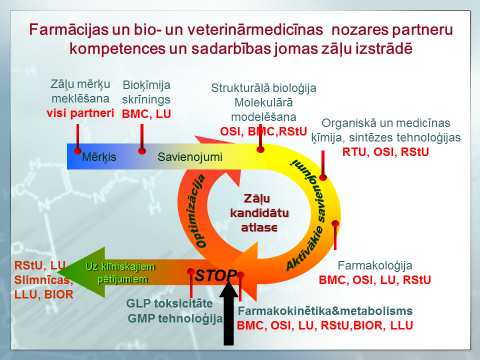 Diskusiju slēdz plkst.10:10Tikšanās vadītāja:                                                                                  D.TraidāsProtokolētāja:                                                                                 I.KurzemnieceSagatavotājs:Ineta Kurzemniece15.10.2014.Izglītības un zinātnes ministrijas  Struktūrfondu un starptautisko finanšu instrumentu departamenta direktora vietniece struktūrfondu plānošanas jomāSanta ŠmīdlereBiedrības „Baltic Institute of Research, Technology and Innovation”  valdes priekšsēdētājaGunta RačaLatvijas Ķīmijas un farmācijas uzņēmēju asociācijas valdes priekšsēdētājs, Farmācijas un ķīmijas kompetences centra vadītājsVitālijs SkrīvelisIzglītības un zinātnes ministrijas  Augstākās izglītības, zinātnes un inovāciju departamenta konsultanteAiva ŠvēdeBiedrības „Baltic Institute of Research, Technology and Innovation” padomes priekšsēdētājs, Latvijas Organiskās sintēzes institūta direktors, Valsts zinātnisko institūciju asociācijas valdes priekšsēdētājs Ivars KalviņšLatvijas kokrūpniecības federācijas  izpilddirektors, Latvijas tirdzniecības un rūpniecības kameras padomes loceklisKristaps KlaussAS „Latvijas Finieris” padomnieks un pārstāvis, Latvijas kokrūpniecības federācijas Padomes goda loceklis, Latvijas Darba devēju konfederācijas viceprezidentsJuris BiķisLatvijas Universitāšu asociācijas valdes priekšsēdētājs, Rīgas Tehniskās universitātes rektors Leonīds RibickisRīgas Tehniskās universitātes Zinātņu prorektora vietnieksGatis BažbauersLatvijas Informācijas un komunikācijas tehnoloģijas asociācijas  valdes loceklis, SIA „Tilde” Finanšu direktorsRaimonds LieksnisLatvijas Elektrotehnikas un elektronikas rūpniecības asociācijas prezidentsNormunds BergsLatvijas tirdzniecības un rūpniecības kameras Padomes priekšsēdētājsGundars StrautmanisEkonomikas ministrijas Uzņēmējdarbības konkurētspējas departamenta Vecākais ekspertsMāris ĒlertsLatvijas Darba devēju konfederācijas  Izglītības un nodarbinātības eksperteAnita LīceEkonomikas ministrijas parlamentārā sekretāreIlona PlatonovaLatvijas Informācijas un komunikācijas tehnoloģijas asociācijas  pārstāvisMāris VeģerisIzglītības un zinātnes ministrijas   Valsts sekretāra vietniece, Augstākās izglītības, zinātnes un inovāciju departamenta direktoreAgrita KiopaIzglītības un zinātnes ministrijas   Struktūrfondu un starptautisko finanšu instrumentu departamenta konsultantsKaspars BērziņšLatvijas Zinātnes padomes pastāvīgais padomdevējsElmārs GrēnsMinistru prezidenta biroja padomnieksArtis GrinbergsEkonomikas ministrijas Uzņēmējdarbības konkurētspējas departamenta direktores vietnieks Kristaps SomsEkonomikas ministrijas ES fondu ieviešanas departamenta ES struktūrfondu privātā sektora nodaļas vadītājs Gatis SilovsAlhasova IevaFinanšu ministrijas ES fondu stratēģijas departamenta Uzņēmējdarbības un inovāciju plānošanas nodaļas vadītājaAuziņš MārcisLatvijas Universitātes rektorsBaumanis TomsRīgas Stradiņa universitātes attīstības prorektorsBāliņa SigneLatvijas informācijas un komunikācijas tehnoloģijas asociācijas prezidenteBergs NormundsLatvijas Elektrotehnikas un elektronikas rūpniecības asociācijas prezidentsBerķis UldisRīgas Stradiņa universitātes Zinātnes departamenta direktorsBērziņš KasparsIzglītības un zinātnes ministrijas Struktūrfondu un starptautisko finanšu instrumentu departamenta konsultantsBiķis JurisMinistru prezidenta ārštata padomnieks tautsaimniecības jautājumos , AS „Latvijas Finieris” padomnieks un pārstāvis, Latvijas kokrūpniecības federācijas Padomes goda loceklis, Latvijas Darba devēju konfederācijas viceprezidentsDūrēja RainaLatvijas Ķīmijas un farmācijas uzņēmēju asociācijas izpilddirektoreEgle ValdisMeža nozares kompetences centra direktorsĒlerts MārisEkonomikas ministrijas Uzņēmējdarbības konkurētspējas departamenta Inovācijas nodaļas Vecākais ekspertsGaigalis MārtiņšA/s “Latvijas valsts meži” stratēģiskās attīstības vadītājsGrēns ElmārsLatvijas Zinātnes padomes pastāvīgais padomdevējsGrinbergs ArtisMinistru prezidenta padomnieks ekonomikas un pašvaldību jautājumosJuhna TālisRīgas Tehniskā universitātes Zinātņu prorektorsKalviņš IvarsLatvijas Organiskās sintēzes institūta direktors, Valsts zinātnisko institūciju asociācijas valdes priekšsēdētājsKlauss KristapsLatvijas kokrūpniecības federācijas  izpilddirektors, Latvijas tirdzniecības un rūpniecības kameras padomes loceklisKiopa AgritaIzglītības un zinātnes ministrijas Valsts sekretāra vietniece, Augstākās izglītības, zinātnes un inovāciju departamenta direktoreKņigins BorissFinanšu ministrijas ES fondu stratēģijas departamenta direktora vietnieksKrūmiņš MārisEkonomikas ministrijas ES fondu ieviešanas departamenta ES struktūrfondu privātā sektora nodaļas Vecākais ekspertsKuļikovskis GundarsLatvijas Ķīmijas un farmācijas uzņēmēju asociācijas pārstāvisLiepiņa SandaIzglītības un zinātnes ministrijas Valsts sekretāreOlafsone IneseLatvijas Darba devēju konfederācijas tautsaimniecības eksperteOsmanis IlmārsLatvijas Elektrotehnikas un elektronikas rūpniecības asociācijas valdes priekšsēdētājsPlatonova IlonaEkonomikas ministrijas parlamentārā sekretārePurmalietis KasparsEkonomikas ministrijas ES fondu ieviešanas departamenta ES struktūrfondu privātā sektora nodaļas Vecākais ekspertsRancāne-Slavinska SkaidrīteEkonomikas ministrijas Uzņēmējdarbības konkurētspējas departamenta Inovācijas nodaļas vadītājas vietnieceRantiņš VilnisMašīnbūves un Metālapstrādes Rūpniecības asociācijas valdes priekšsēdētājsSilovs GatisEkonomikas ministrijas ES fondu ieviešanas departamenta ES struktūrfondu privātā sektora nodaļas vadītājsSlokenberga IlzeZemkopības ministrijas Starptautisko lietu un stratēģijas analīzes departamenta Stratēģijas analīzes nodaļas vadītāja vietnieceSoms KristapsEkonomikas ministrijas Uzņēmējdarbības konkurētspējas departamenta direktores vietnieks Šmīdlere SantaIzglītības un zinātnes ministrijas  Struktūrfondu un starptautisko finanšu instrumentu departamenta direktora vietniece struktūrfondu plānošanas jomāŠvēde AivaIzglītības un zinātnes ministrijas  Augstākās izglītības, zinātnes un inovāciju departamenta konsultanteTraidās DitaV/a „Valsts izglītības attīstības aģentūra” direktoreUrpena EvitaEkonomikas ministrijas Sabiedrisko attiecību nodaļas vadītājaVjakse JolantaLatvijas Darba devēju konfederācijas Reģionālās attīstības un nodarbinātības eksperteZariņa ElīnaIzglītības un zinātnes ministrijas Struktūrfondu un starptautisko finanšu instrumentu departamenta vecākā referenteZondaka ElitaV/a „Valsts izglītības attīstības aģentūra” direktora vietniece Eiropas Savienības programmu un finanšu jautājumosZvaigzne IlvijaEkonomikas ministra padomnieceAlhasova IevaFinanšu ministrijas ES fondu stratēģijas departamenta Uzņēmējdarbības un inovāciju plānošanas nodaļas vadītājaBažbauers GatisRīgas Tehniskās universitātes Biķis JurisAS „Latvijas Finieris” padomnieks un pārstāvis, Latvijas kokrūpniecības federācijas Padomes goda loceklisDūrēja RainaLatvijas Ķīmijas un farmācijas uzņēmēju asociācijas izpilddirektoreĒlerts MārisEkonomikas ministrijas Uzņēmējdarbības konkurētspējas departamenta Inovācijas nodaļas Vecākais ekspertsGrēns ElmārsLatvijas Zinātnes padomes pastāvīgais padomdevējsKalviņš IvarsLatvijas Organiskās sintēzes institūta direktors, Valsts zinātnisko institūciju asociācijas valdes priekšsēdētājsKalviņa IngrīdaRīgas Stradiņa universitātes Attīstības un projektu departamenta direktoreKlauss KristapsLatvijas kokrūpniecības federācijas  izpilddirektors, Latvijas tirdzniecības un rūpniecības kameras padomes loceklisKiopa AgritaIzglītības un zinātnes ministrijas Valsts sekretāra vietniece, Augstākās izglītības, zinātnes un inovāciju departamenta direktoreKņigins BorissFinanšu ministrijas Kurzemniece InetaValsts izglītības attīstības aģentūras Melnūdris AndrisLatvijas Informācijas un komunikācijas tehnoloģijas asociācijas  pārstāvisOlafsone IneseLatvijas Darba devēju konfederācijas tautsaimniecības eksperteOsmanis IlmārsLatvijas Elektrotehnikas un elektronikas rūpniecības asociācijas valdes priekšsēdētājsPfafrods DaumantsSIA „Z-light” vadītājsPlatonova IlonaEkonomikas ministrijas parlamentārā sekretārePurmalietis KasparsEkonomikas ministrijas ES fondu ieviešanas departamenta ES struktūrfondu privātā sektora nodaļas Vecākais ekspertsRantiņš VilnisMašīnbūves un Metālapstrādes Rūpniecības asociācijas valdes priekšsēdētājsSilovs GatisEkonomikas ministrijas ES fondu ieviešanas departamenta ES struktūrfondu privātā sektora nodaļas vadītājsSlokenberga IlzeZemkopības ministrijas Starptautisko lietu un stratēģijas analīzes departamenta Stratēģijas analīzes nodaļas vadītāja vietnieceSkrīvelis VitālijsLatvijas Ķīmijas un farmācijas uzņēmēju asociācijas valdes priekšsēdētājs, Farmācijas un ķīmijas kompetences centra vadītājsSoms KristapsEkonomikas ministrijas Uzņēmējdarbības konkurētspējas departamenta direktores vietnieks Strautmanis GundarsLatvijas tirdzniecības un rūpniecības kameras Padomes priekšsēdētājsŠmīdlere SantaIzglītības un zinātnes ministrijas  Struktūrfondu un starptautisko finanšu instrumentu departamenta direktora vietniece struktūrfondu plānošanas jomāŠvirksta IntaIzglītības un zinātnes ministrijas  Struktūrfondu un starptautisko finanšu instrumentu departamenta Vecākā eksperteUrpena EvitaEkonomikas ministrijas Sabiedrisko attiecību nodaļas vadītājaVanaga UnaEkonomikas ministrijas Uzņēmējdarbības konkurētspējas departamenta Inovācijas nodaļas vadītājaVjakse JolantaLatvijas Darba devēju konfederācijas Reģionālās attīstības un nodarbinātības eksperteZariņa ElīnaIzglītības un zinātnes ministrijas Struktūrfondu un starptautisko finanšu instrumentu departamenta vecākā referenteZondaka ElitaV/a „Valsts izglītības attīstības aģentūra” direktora vietniece Eiropas Savienības programmu un finanšu jautājumosZvaigzne IlvijaEkonomikas ministra padomnieceŽilinska AntraIzglītības un zinātnes ministrijas Struktūrfondu un starptautisko finanšu instrumentu departamenta eksperte